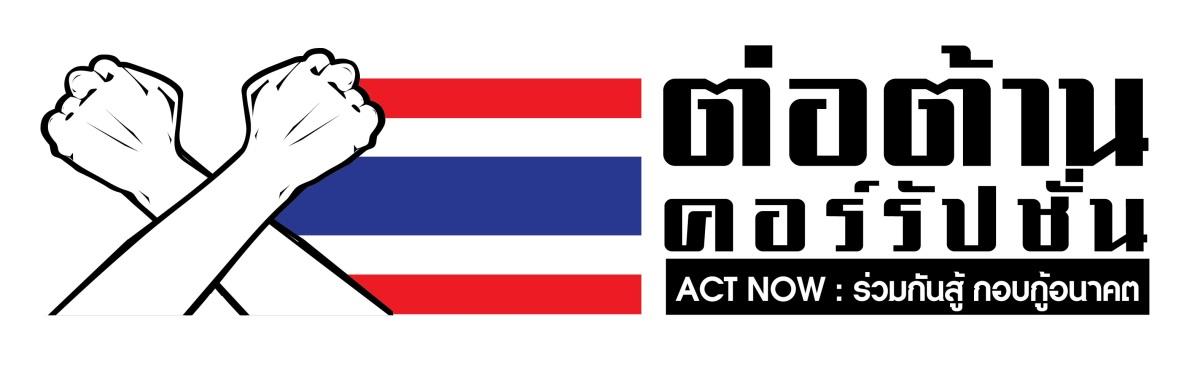 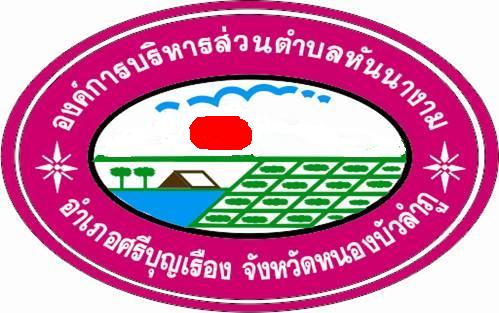 แผนปฏิบัติการป้องกันการทุจริต ปีงบประมาณ พ.ศ. 2565องค์การบริหารส่วนตำบลหันนางามอำเภอศรีบุญเรือง  จังหวัดหนองบัวลำภูคำนำ 		การทุจริตเป็นปัญหาใหญ่ของสังคมไทยมาเป็นเวลานานและฉุดรั้งความเจริญก้าวหน้าการ พัฒนาศักยภาพและขีดความสามารถในการแข่งขันของประเทศ ซึ่งในปัจจุบันได้ทวีความรุนแรงขึ้นอย่างต่อเนื่อง ทำให้เกิดความเสียหายในวงกว้าง โดยส่งผลกระทบต่อระบบเศรษฐกิจ ระบบสังคม ระบบ การเมืองการปกครองและการบริหารราชการเป็นอย่างมาก การแก้ปัญหาการทุจริตจึงเป็นสิ่งสำคัญที่ หน่วยงานในภาครัฐ ซึ่งเป็นหน่วยงานหลักในการขับเคลื่อนประเทศไทยให้มีความเจริญก้าวหน้าสามารถ แข่งขันกับต่างประเทศได้อย่างทัดเทียมนานาอารยประเทศ ที่จะต้องประสานความร่วมมือทั้งภาคเอกชน และภาคประชาสังคมเพื่อร่วมกันพัฒนาปรับปรุงระบบ การบริหารจัดการ และการพัฒนาคนควบคู่ไป พร้อมๆกัน โดยการปลูกฝังความซื่อสัตย์สุจริต รับผิดชอบมีวินัย ตลอดจนค่านิยมอื่นๆ ที่ถูกต้อง รวมทั้ง เข้าใจวิถีดำเนินชีวิตที่สมควรและมีคุณค่า ประกอบกับยุทธศาสตร์ชาติระยะ 20 ปี แผนพัฒนาเศรษฐกิจและสังคมแห่งชาติ ฉบับที่ 12 (พ.ศ. 2561-2564) ยุทธศาสตร์ชาติว่าด้วยการป้องกันและปราบปรามการทุจริต ระยะที่ 3 (พ.ศ. 2560-2564) และบริบททางกฎหมายตามพระราชบัญญัติมาตรการของฝ่ายบริหารในการป้องกันและปราบปรามการทุจริต พ.ศ. 2551 และที่แก้ไขเพิ่มเติม (ฉบับที่ ๒) พ.ศ.๒๕๕9 และตามคำสั่งคณะรักษาความสงบแห่งชาติ (คสช.) ที่ 69/2557 เรื่อง มาตรการป้องกันและแก้ไขปัญหาการทุจริตและประพฤติมิชอบ โดยให้ทุกส่วนราชการและหน่วยงานภาครัฐ กำหนดมาตรการหรือแนวทางแก้ไขปัญหาการทุจริตประพฤติมิชอบโดยมุ่งเน้นการสร้าง ธรรมาภิบาลในการ บริหารงานและส่งเสริมการมีส่วนร่วมจากทุกภาคส่วนในการตรวจสอบ เฝ้าระวัง เพื่อสกัดกั้นเพื่อมิให้เกิด การทุจริตได้ เพื่อให้การดำเนินงานดังกล่าว บรรลุผลได้อย่างเป็นรูปธรรม สำนักปลัดเทศบาลตำบลดอนจาน จึงได้จัดทำแผนปฏิบัติการป้องกัน ปราบปรามการทุจริต ระยะ ๔ ปี (พ.ศ. 256๑ - 2564) ขึ้น ตามนโยบายระดับชาติ สำนักปลัด องค์การบริหารส่วนตำบลหันนางามส่วนที่ 1บทนำ1. การวิเคราะห์ความเสี่ยงในการเกิดการทุจริตในองค์กรปกครองส่วนท้องถิ่น  		การวิเคราะห์ความเสี่ยงในการเกิดการทุจริตในองค์กรปกครองส่วนท้องถิ่น มีวัตถุประสงค์เพื่อต้องการ บ่งชี้ความเสี่ยงของการทุจริตที่มีอยู่ในองค์กรโดยการประเมินโอกาสของการทุจริตที่อาจเกิดขึ้น ตลอดจนบุคคล หรือหน่วยงานที่อาจเกี่ยวข้องกับการกระทำทุจริต เพื่อพิจารณาว่าการควบคุมและการป้องกันการทุจริตที่มีอยู่ ในปัจจุบันมีประสิทธิภาพและประสิทธิผลหรือไม่  		การทุจริตในระดับท้องถิ่น พบว่าปัจจัยที่มีผลต่อการขยายตัวของการทุจริตในระดับท้องถิ่น ได้แก่ การกระจายอำนาจลงสู่องค์กรปกครองส่วนท้องถิ่น แม้ว่าโดยหลักการแล้วการกระจายอำนาจมีวัตถุประสงค์ สำคัญเพื่อให้บริการต่าง ๆ ของรัฐสามารถตอบสนองต่อความต้องการของชุมชนมากขึ้น มีประสิทธิภาพมากขึ้น แต่ในทางปฏิบัติทำให้แนวโน้มของการทุจริตในท้องถิ่นเพิ่มมากยิ่งขึ้นเช่นเดียวกัน ลักษณะการทุจริตในส่วนขององค์กรปกครองส่วนท้องถิ่น จำแนกเป็น 7 ประเภท ดังนี้ 	1) การทุจริตด้านงบประมาณ การทำบัญชี การจัดซื้อจัดจ้าง และการเงินการคลัง ส่วนใหญ่เกิดจาก การละเลยขององค์กรปกครองส่วนท้องถิ่น 	2) สภาพหรือปัญหาที่เกิดจากตัวบุคคล 	3) สภาพการทุจริตอันเกิดจากช่องว่างของกฎระเบียบและกฎหมาย 	4) สภาพหรือลักษณะปัญหาของการทุจริตที่เกิดจากการขาดความรู้ความเข้าใจและขาดคุณธรรมจริยธรรม 	5) สภาพหรือลักษณะปัญหาที่เกิดจากการขาดประชาสัมพันธ์ให้ประชาชนทราบ 	6) สภาพหรือลักษณะปัญหาของการทุจริตที่เกิดจากการตรวจสอบขาดความหลากหลายในการตรวจสอบ จากภาคส่วนต่างๆ	 7) สภาพหรือลักษณะปัญหาของการทุจริตที่เกิดจากอำนาจ บารมี และอิทธิพลท้องถิ่น สาเหตุและปัจจัยที่นำไปสู่การทุจริตขององค์กรปกครองส่วนท้องถิ่นสามารถสรุปเป็นประเด็นได้ ดังนี้	 1) โอกาส แม้ว่าในปัจจุบันมีหน่วยงานและกฎหมายที่เกี่ยวข้องกับการป้องกันและปราบปรามการ ทุจริตแต่พบว่า ยังคงมีช่องว่างที่ทำให้เกิดโอกาสของการทุจริต ซึ่งโอกาสดังกล่าวเกิดขึ้นจากการบังคับใช้ กฎหมายที่ไม่เข้มแข็ง กฎหมาย กฎระเบียบไม่รัดกุม และอำนาจหน้าที่โดยเฉพาะข้าราชการระดับสูงก็เป็นอีก โอกาสหนึ่งที่ทำให้เกิดการทุจริต 	2) สิ่งจูงใจ เป็นที่ยอมรับว่าสภาวะทางเศรษฐกิจที่มุ่งเน้นเรื่องของวัตถุนิยม สังคมทุนนิยม ทำให้คน ในปัจจุบันมุ่งเน้นที่การสร้างความร่ำรวย ด้วยเหตุนี้จึงเป็นแรงจูงใจให้เจ้าหน้าที่มีแนวโน้มที่จะทำพฤติกรรมการ ทุจริตมากยิ่งขึ้น	 3) การขาดกลไกในการตรวจสอบความโปร่งใส การทุจริตในปัจจุบันมีรูปแบบที่ซับซ้อนขึ้น โดยเฉพาะการทุจริตในเชิงนโยบายที่ทำให้การทุจริตกลายเป็นความชอบธรรมในสายตาของประชาชน ขาด กลไกการตรวจสอบความโปร่งใสที่มีประสิทธิภาพ ดังนั้นจึงเป็นการยากที่จะเข้าไปตรวจสอบการทุจริตของ บุคคลเหล่านี้ 	4) การผูกขาด ในบางกรณีการดำเนินงานของภาครัฐ ได้แก่ การจัดซื้อ-จัดจ้าง เป็นเรื่องของการ ผูกขาด ดังนั้นจึงมีความเกี่ยวข้องเป็นห่วงโซ่ผลประโยชน์ทางธุรกิจ ในบางครั้งพบบริษัทมีการให้สินบนแก่ ตัวอย่างแผนปฏิบัติการป้องกันการทุจริต ๔ เจ้าหน้าที่เพื่อให้ตนเองได้รับสิทธิในการดำเนินงานโครงการของภาครัฐ รูปแบบของการผูกขาด ได้แก่ การ ผูกขาดในโครงการก่อสร้างและโครงสร้างพื้นฐานภาครัฐ 	5) การได้รับค่าตอบแทนที่ไม่เหมาะสม รายได้ไม่เพียงพอต่อรายจ่าย ความยากจนถือเป็นปัจจัยหนึ่ง ที่ทำให้ข้าราชการมีพฤติกรรมการทุจริต เพราะความต้องการที่จะมีสภาพความเป็นอยู่ที่ดีขึ้น ทำให้เจ้าหน้าที่ ต้องแสวงหาช่องทางเพื่อเพิ่ม “รายได้พิเศษ” ให้กับตนเองและครอบครัว 	6) การขาดจริยธรรม คุณธรรม ในสมัยโบราณ ความซื่อสัตย์สุจริตเป็นคุณธรรมที่ได้รับการเน้นเป็น พิเศษถือว่าเป็นเครื่องวัดความดีของคน แต่ในปัจจุบัน พบว่า คนมีความละอายต่อบาปและเกรงกลัวบาป น้อยลง และมีความเห็นแก่ตัวมากยิ่งขึ้น มองแต่ประโยชน์ส่วนตนเป็นที่ตั้งมากกว่าที่จะยึดผลประโยชน์ ส่วนรวม	 7) มีค่านิยมที่ผิด ปัจจุบันค่านิยมของสังคมได้เปลี่ยนจากยกย่องคนดี คนที่มีความซื่อสัตย์สุจริตเป็น ยกย่องคนที่มีเงิน คนที่เป็นเศรษฐี มหาเศรษฐี คนที่มีตำแหน่งหน้าที่การงานสูง ด้วยเหตุนี้ ผู้ที่มีค่านิยมที่ผิด เห็นว่าการทุจริตเป็นวิถีชีวิตเป็นเรื่องปกติธรรมดา เห็นคนซื่อเป็นคนเซ่อ เห็นคนโกงเป็นคนฉลาด ย่อมจะทำ การทุจริตฉ้อราษฎร์บังหลวง โดยไม่มีความละอายต่อบุญและบาป และไม่เกรงกลัวต่อกฎหมายของบ้านเมือง ** หมายเหตุ : การวิเคราะห์ความเสี่ยงการทุจริตขององค์กรปกครองส่วนท้องถิ่นดังกล่าวข้างต้น เป็นเพียง ตัวอย่างของสาเหตุและปัจจัยที่นำไปสู่การทุจริตขององค์กรปกครองส่วนท้องถิ่น ซึ่งองค์กรปกครองส่วนท้องถิ่น แต่ละแห่งสามารถนำ SWOT Analysis และ McKinsey’s 7s หรือทฤษฎีอื่นๆ มาใช้ในการวิเคราะห์ความ เสี่ยงการทุจริตตามบริบทขององค์กรปกครองส่วนท้องถิ่นแต่ละแห่งได้ตามความเหมาะสม 2. หลักการและเหตุผล  	ปัจจุบันปัญหาการทุจริตคอร์รัปชันในประเทศไทยถือเป็นปัญหาเรื้อรังที่นับวันยิ่งจะทวีความรุนแรง และสลับซับซ้อนมากยิ่งขึ้นและส่งผลกระทบในวงกว้าง โดยเฉพาะอย่างยิ่งต่อความมั่นคงของชาติ เป็นปัญหา ลำดับต้น ๆ ที่ขัดขวางการพัฒนาประเทศทั้งในด้านเศรษฐกิจ สังคมและการเมือง เนื่องจากเกิดขึ้นทุกภาคส่วน ในสังคมไทย ไม่ว่าจะเป็นภาคการเมือง ภาคราชการ โดยเฉพาะองค์กรปกครองส่วนท้องถิ่นมักถูกมองจาก ภายนอกสังคมว่าเป็นองค์กรที่เอื้อต่อการทุจริตคอร์รัปชันและมักจะปรากฏข่าวการทุจริตตามสื่อและรายงาน ของทางราชการอยู่เสมอ ซึ่งได้ส่งผลสะเทือนต่อกระแสการกระจายอำนาจและความศรัทธาต่อระบบการ ปกครองส่วนท้องถิ่นอย่างยิ่ง ส่งผลให้ภาพลักษณ์ของประเทศไทยเรื่องการทุจริตคอร์รัปชันมีผลในเชิงลบ สอดคล้องกับการจัดอันดับดัชนีชี้วัดภาพลักษณ์คอร์รัปชัน (Corruption Perception Index – CPI) ซึ่งเป็น เครื่องมือที่ใช้ประเมินการทุจริตคอร์รัปชันทั่วโลกที่จัดโดยองค์กรเพื่อความโปร่งใสนานาชาติ (Transparency International – IT) พบว่า ผลคะแนนของประเทศไทยระหว่างปี 2555 – 2558 อยู่ที่ 35 - 38 คะแนน จาก คะแนนเต็ม 100 โดยในปี 2558 อยู่อันดับที่ 76 จาก 168 ประเทศทั่วโลก และเป็นอันดับที่ 3 ในประเทศ อาเซียนรองจากประเทศสิงคโปร์และประเทศมาเลเซีย และล่าสุดพบว่าผลคะแนนของประเทศไทยปี 2559 ลดลง 3 คะแนน จากปี 2558 ได้ลำดับที่ 101 จาก 168 ประเทศ ซึ่งสามารถสะท้อนให้เห็นว่าประเทศไทย เป็นประเทศที่มีปัญหาการคอร์รัปชันอยู่ในระดับสูง  		แม้ว่าในช่วงระยะที่ผ่านมา ประเทศไทยได้แสดงให้เห็นถึงความพยายามในการปราบปรามการป้องกัน การทุจริต ไม่ว่าจะเป็น การเป็นประเทศภาคีภายใต้อนุสัญญาสหประชาชาติว่าด้วยการต่อต้านการทุจริต (United Nations Convention Against Corruption-UNCAC) พ.ศ. 2546 การจัดตั้งองค์กรตาม รัฐธรรมนูญ โดยเฉพาะอย่างยิ่งคณะกรรมการป้องกันปราบปรามการทุจริตแห่งชาติได้จัดทำยุทธศาสตร์ชาติ ตัวอย่างแผนปฏิบัติการป้องกันการทุจริต ๕ ว่าด้วยการป้องกันและปราบปรามการทุจริตมาแล้ว 3 ฉบับ แต่ปัญหาการทุจริตในประเทศไทยไม่ได้มีแนวโน้ม ที่ลดน้อยถอยลง สาเหตุที่ทำให้การทุจริตเป็นปัญหาที่สำคัญของสังคมไทยประกอบด้วยปัจจัยทางด้านพื้นฐาน โครงสร้างสังคม ซึ่งเป็นสังคมที่ตั้งอยู่บนพื้นฐานความสัมพันธ์แนวดิ่ง (Vertical Relation) หรืออีกนัยหนึ่งคือ พื้นฐานของสังคมอุปถัมภ์ที่ทำให้สังคมไทยยึดติดกับการช่วยเหลือเกื้อกูลกัน โดยเฉพาะในหมู่ญาติพี่น้องและ พวกพ้อง ยึดติดกับกระแสบริโภคนิยม วัตถุนิยม ติดความสบาย ยกย่องคนที่มีเงินและมีอำนาจ คนไทยบางส่วน มองว่าการทุจริตคอรัปชันเป็นเรื่องปกติที่ยอมรับได้ ซึ่งนับได้ว่าเป็นปัญหาที่ฝังรากลึกในสังคมไทยมาตั้งแต่อดีต หรือกล่าวได้ว่าเป็นส่วนหนึ่งของค่านิยมและวัฒนธรรมไทยไปแล้ว ผนวกกับปัจจัยทางด้านการทำงานที่ไม่ได้ บูรณาการความร่วมมือของทุกภาคส่วนไว้ด้วยกัน จึงส่งผลให้การทำงานของกลไกหรือความพยายามที่ได้กล่าวมา ข้างต้นไม่สามารถทำได้อย่างเต็มศักยภาพ ขาดความเข้มแข็ง  	ปัจจุบันยุทธศาสตร์ชาติว่าด้วยการป้องกันและปราบปรามการทุจริตที่ใช้อยู่เป็นฉบับที่ 3 เริ่มจากปี พ.ศ. 2560 จนถึงปี พ.ศ. 2564 ซึ่งมุ่งสู่การเป็นประเทศที่มีมาตรฐานทางคุณธรรมจริยธรรม เป็นสังคมมิติใหม่ ที่ประชาชนไม่เพิกเฉยต่อการทุจริตทุกรูปแบบ โดยได้รับความร่วมมือจากฝ่ายการเมือง หน่วยงานของรัฐ ตลอดจนประชาชน ในการพิทักษ์รักษาผลประโยชน์ของชาติและประชาชนเพื่อให้ประเทศไทยมีศักดิ์ศรีและ เกียรติภูมิในด้านความโปร่งใสทัดเทียมนานาอารยประเทศ โดยกำหนดวิสัยทัศน์ “ประเทศไทยใสสะอาด ไทยทั้งชาติต้านทุจริต” มีเป้าหมายหลักเพื่อให้ประเทศไทยได้รับการประเมินดัชนีการรับรู้การทุจริต (Corruption Perceptions Index : CPI) ไม่น้อยกว่าร้อยละ 50 ในปี พ.ศ. 2564 ซึ่งการที่ระดับคะแนนจะ สูงขึ้นได้นั้น การบริหารงานภาครัฐต้องมีระดับธรรมาภิบาลที่สูงขึ้น เจ้าหน้าที่ของรัฐและประชาชนต้องมี พฤติกรรมแตกต่างจากที่เป็นอยู่ในปัจจุบัน ไม่ใช้ตำแหน่งหน้าที่ในทางทุจริตประพฤติมิชอบ โดยได้กำหนด ยุทธศาสตร์การดำเนินงานหลักออกเป็น 6 ยุทธศาสตร์ ดังนี้ 	ยุทธศาสตร์ที่ 1 สร้างสังคมที่ไม่ทนต่อการทุจริต 	ยุทธศาสตร์ที่ 2 ยกระดับเจตจำนงทางการเมืองในการต่อต้านการทุจริต 	ยุทธศาสตร์ที่ 3 สกัดกั้นการทุจริตเชิงนโยบาย 	ยุทธศาสตร์ที่ 4 พัฒนาระบบป้องกันการทุจริตเชิงรุก 	ยุทธศาสตร์ที่ 5 ปฏิรูปกลไกและกระบวนการปราบปรามการทุจริต 	ยุทธศาสตร์ที่ 6 ยกระดับคะแนนดัชนีการรับรู้การทุจริต(Corruption Perception Index : CPI) 	ดังนั้น เพื่อให้การดำเนินการขับเคลื่อนด้านการป้องกันและปราบปรามการทุจริตบังเกิดผลเป็น รูปธรรมในทางปฏิบัติ เป็นไปตามเจตนารมณ์ของยุทธศาสตร์ว่าด้วยการป้องกันและปราบปรามการทุจริตระยะ ที่ 3 (พ.ศ. 2560 - 2564) องค์กรปกครองส่วนท้องถิ่นจึงได้ตระหนักและให้ความสำคัญกับการบริหาร จัดการที่มีความโปร่งใส สร้างค่านิยม วัฒนธรรมสุจริตให้เกิดในสังคมอย่างยั่งยืนจึงได้ดำเนินการจัดทำ แผนปฏิบัติการป้องกันการทุจริต เพื่อกำหนดแนวทางการขับเคลื่อนด้านการป้องกันและปราบปรามการทุจริต ผ่านโครงการ/กิจกรรม/มาตรการต่าง ๆ ที่เป็นรูปธรรมอย่างชัดเจน อันจะนำไปสู่การปฏิบัติอย่างมี ประสิทธิภาพ บรรลุวัตถุประสงค์และเป้าหมายของการป้องกันและปราบปรามการทุจริตอย่างแท้จริง3. วัตถุประสงค์ของการจัดทำแผน 	1) เพื่อยกระดับเจตจำนงทางการเมืองในการต่อต้านการทุจริตของผู้บริหารองค์กรปกครองส่วน ท้องถิ่น 	2) เพื่อยกระดับจิตสำนึกรับผิดชอบในผลประโยชน์ของสาธารณะของข้าราชการฝ่ายการเมือง ข้าราชการฝ่ายบริหาร บุคลากรขององค์กรปกครองส่วนท้องถิ่นรวมถึงประชาชนในท้องถิ่น ตัวอย่างแผนปฏิบัติการป้องกันการทุจริต ๖ 	3) เพื่อให้การบริหารราชการขององค์กรปกครองส่วนท้องถิ่นเป็นไปตามหลักบริหารกิจการบ้านเมืองที่ดี (Good Governance) 	4) เพื่อส่งเสริมบทบาทการมีส่วนร่วม (people's participation) และตรวจสอบ (People’s audit) ของภาคประชาชนในการบริหารกิจการขององค์กรปกครองส่วนท้องถิ่น 	5) เพื่อพัฒนาระบบ กลไก มาตรการ รวมถึงเครือข่ายในการตรวจสอบการปฏิบัติราชการ ขององค์กรปกครองส่วนท้องถิ่น 4. เป้าหมาย 	1) ข้าราชการฝ่ายการเมือง ข้าราชการฝ่ายบริหาร บุคลากรขององค์กรปกครองส่วนท้องถิ่น รวมถึง ประชาชนในท้องถิ่นมีจิตสำนึกและความตระหนักในการปฏิบัติหน้าที่ราชการให้บังเกิดประโยชน์สุขแก่ ประชาชนท้องถิ่น ปราศจากการก่อให้เกิดข้อสงสัยในการประพฤติปฏิบัติตามมาตรการจริยธรรม การขัดกัน แห่งผลประโยชน์และแสวงหาประโยชน์โดยมิชอบ 	2) เครื่องมือ/มาตรการการปฏิบัติงานที่สามารถป้องกันปัญหาเกี่ยวกับการทุจริตและประพฤติ มิชอบ ของข้าราชการ 	3) โครงการ/กิจกรรม/มาตรการที่สนับสนุนให้สาธารณะและภาคประชาชนเข้ามามีส่วนร่วมและ ตรวจสอบการปฏิบัติหรือบริหารราชการขององค์กรปกครองส่วนท้องถิ่น 	4) กลไก มาตรการ รวมถึงเครือข่ายในการตรวจสอบการปฏิบัติราชการขององค์กรปกครองส่วน ท้องถิ่นที่มีเข้มแข็งในการตรวจสอบ ควบคุมและถ่วงดุลการใช้อำนาจอย่างเหมาะสม 5) องค์กรปกครองส่วนท้องถิ่นมีแผนงานที่มีประสิทธิภาพ ลดโอกาสในการกระทำการทุจริตและ ประพฤติมิชอบ จนเป็นที่ยอมรับจากทุกภาคส่วน 5. ประโยชน์ของการจัดทำแผน 	1) ข้าราชการฝ่ายการเมือง ข้าราชการฝ่ายบริหาร บุคลากรขององค์กรปกครองส่วนท้องถิ่นรวมถึง ประชาชนในท้องถิ่นมีจิตสำนึกรักท้องถิ่นของตนเอง อันจะนำมาซึ่งการสร้างค่านิยม และอุดมการณ์ในการ ต่อต้านการทุจริต (Anti-Corruption) จากการปลูกฝังหลักคุณธรรม จริยธรรม หลักธรรมาภิบาล รวมถึงหลัก เศรษฐกิจพอเพียงที่สามารถนำมาประยุกต์ใช้ในการทำงานและชีวิตประจำวัน 	2) องค์กรปกครองส่วนท้องถิ่นสามารถบริหารราชการเป็นไปตามหลักบริหารกิจการบ้านเมืองที่ดี (Good Governance) มีความโปร่งใส เป็นธรรมและตรวจสอบได้ 	3) ภาคประชาชนมีส่วนร่วมตั้งแต่ร่วมคิด ร่วมทำ ร่วมตัดสินใจรวมถึงร่วมตรวจสอบในฐานะพลเมืองที่ มีจิตสำนึกรักท้องถิ่น อันจะนำมาซึ่งการสร้างเครือข่ายภาคประชาชนที่มีความเข้มแข็งในการเฝ้าระวังการทุจริต 	4) สามารถพัฒนาระบบ กลไก มาตรการ รวมถึงเครือข่ายในการตรวจสอบการปฏิบัติราชการของ องค์กรปกครองส่วนท้องถิ่นทั้งจากภายในและภายนอกองค์กรที่มีความเข้มแข็งในการเฝ้าระวังการทุจริต 	5) องค์กรปกครองส่วนท้องถิ่นมีแนวทางการบริหารราชการที่มีประสิทธิภาพ ลดโอกาสในการกระทำ การทุจริตและประพฤติมิชอบ จนเป็นที่ยอมรับจากทุกภาคส่วนให้เป็นองค์กรปกครองส่วนท้องถิ่นต้นแบบ ด้าน การป้องกันการทุจริต อันจะส่งผลให้ประชาชนในท้องถิ่นเกิดความภาคภูมิใจและให้ความร่วมมือกันเป็น เครือข่ายในการเฝ้าระวังการทุจริตที่เข้มแข็งอย่างยั่งยืนความสอดคล้องเชื่อมโยงกับยุทธศาสตร์นโยบายรัฐบาล กระทรวงมหาดไทย1.  ยุทธศาสตร์ชาติว่าด้วยป้องกันและปราบปรามการทุจริต ระยะที่ 3 (พ.ศ. 2560 - 2564)	วิสัยทัศน์	“ประเทศไทยใสสะอาด ไทยทั้งชาติต้านทุจริต  (Zero Tolerance & Clean Thailand)”	คำอธิบายวิสัยทัศน์	ประเทศไทยในระยะ 5 ปีข้างหน้า จะมุ่งสู่การเป็นประเทศที่มีมาตรฐานทางคุณธรรมจริยธรรมเป็นสังคมมิติใหม่ที่ประชาชนไม่เพิกเฉยต่อการทุจริตทุกรูปแบบ โดยได้รับความร่วมมือจากฝ่ายการเมือง หน่วยงานของรัฐ ตลอดจนประชาชน ในการพิทักษ์รักษาผลประโยชน์ของชาติและประชาชน เพื่อให้ประเทศไทย มีศักดิ์ศรีและเกียรติภูมิในด้านความโปร่งใสทัดเทียมนานาอารยประเทศ	พันธกิจ					“สร้างวัฒนธรรมต่อต้านการทุจริต ยกระดับธรรมาภิบาลในการบริหารจัดการทุกภาคส่วนแบบบูรณาการและปฏิรูปกระบวนการป้องกันและปราบปรามการทุจริตทั้งระบบ ให้มีมาตรฐานสากล”	เป้าประสงค์เชิงยุทธศาสตร์ 	ประเทศไทยได้รับการประเมินดัชนีการรับรู้การทุจริต (Corruption Perceptions Index: CPI) ของประเทศไทย ไม่น้อยกว่าร้อยละ 50	วัตถุประสงค์หลัก		1.	สังคมมีพฤติกรรมร่วมต้านการทุจริตในวงกว้าง		2.	เกิดวัฒนธรรมทางการเมือง (Political Culture) มุ่งต้านการทุจริตในทุกภาคส่วน 	3.	การทุจริตถูกยับยั้งอย่างเท่าทันด้วยนวัตกรรม กลไกป้องกันการทุจริต และระบบบริหารจัดการตามหลักธรรมาภิบาล 	4.	การปราบปรามการทุจริตและการบังคับใช้กฎหมาย มีความรวดเร็ว เป็นธรรม และได้รับความร่วมมือจากประชาชน		5.	ดัชนีการรับรู้การทุจริต (Corruption Perceptions Index: CPI) ของประเทศไทยมีค่าคะแนน ในระดับที่สูงขึ้น	ยุทธศาสตร์	ยุทธศาสตร์มีความครอบคลุมกระบวนการดำเนินงานด้านการป้องกัน ปราบปรามการทุจริต และประพฤติมิชอบ โดยกำหนดยุทธศาสตร์การดำเนินงานหลักออกเป็น  6 ยุทธศาสตร์ ดังนี้ 	1.	สร้างสังคมที่ไม่ทนต่อการทุจริต		2. ยกระดับเจตจำนงทางการเมืองในการต่อต้านการทุจริต	3. สกัดกั้นการทุจริตเชิงนโยบาย	4. พัฒนาระบบป้องกันการทุจริตเชิงรุก	5. ปฏิรูปกลไกและกระบวนการการปราบปรามการทุจริต	6. ยกระดับคะแนนดัชนีการรับรู้การทุจริต (Corruption Perceptions Index : CPI) ของประเทศไทย	ยุทธศาสตร์ที่ ๑ “สร้างสังคมที่ไม่ทนต่อการทุจริต”	คำอธิบาย	ยุทธศาสตร์ “สร้างสังคมที่ไม่ทนต่อการทุจริต” เป็นแนวทางยุทธศาสตร์ที่มุ่งเน้นให้ความสำคัญในกระบวนการการปรับสภาพสังคมให้เกิดภาวะ “ที่ไม่ทน ต่อการทุจริต” โดยเริ่มตั้งแต่กระบวนการกล่อมเกลาทางสังคมในทุกช่วงวัย ตั้งแต่ปฐมวัย เพื่อสร้างวัฒนธรรมต่อต้านการทุจริต และปลูกฝังความพอเพียง มีวินัย ซื่อสัตย์ สุจริต เป็นการดำเนินการผ่านสถาบันหรือกลุ่มตัวแทนที่ทำหน้าที่ในการกล่อมเกลาทางสังคม ให้มีความเป็นพลเมืองที่ดี มีจิตสาธารณะ จิตอาสา และความเสียสละเพื่อส่วนรวม และเสริมสร้างให้ทุกภาคส่วนมีพฤติกรรมที่ไม่ยอมรับ และต่อต้านการทุจริตในทุกรูปแบบ ผ่านการพัฒนานวัตกรรมและการสื่อสารเพื่อการเรียนรู้ อันจะนำมาสู่การปรับเปลี่ยนพฤติกรรม ตลอดจนส่งเสริมและเสริมสร้างบทบาทของสื่อมวลชน กลุ่มทางสังคม และองค์กรวิชาชีพในการสร้างสังคมโปร่งใสด้วยการบูรณาการแผนงานในทุกระดับของภาคส่วนที่เกี่ยวข้องเพื่อให้ปฏิบัติไปในทิศทางเดียวกัน บนพื้นฐานของการประยุกต์ใช้หลักปรัชญาของเศรษฐกิจพอเพียง รวมทั้งแนวทางที่ได้จาก “Benchmarking” โดยถอดบทเรียนและแนวทางการดำเนินงานด้านการป้องกันการทุจริตจากประเทศต่าง ๆ ที่ประสบความสำเร็จด้านการป้องกันการทุจริต และปลูกฝังค่านิยมในความซื่อสัตย์สุจริต ตลอดจนไม่ยอมรับการทุจริตทุกรูปแบบ มาปรับใช้ให้สอดคล้องและเหมาะสมกับบริบทและสภาพปัญหาของประเทศไทย ควบคู่กับการดำเนินการต่อยอดกลไกหรือแนวทางที่มีอยู่เดิม ด้วยการบูรณาการและเปิดโอกาสให้กับทุกภาคส่วนให้เข้ามามีส่วนร่วมในการแก้ไขปัญหาอย่างต่อเนื่องและได้รับการสนับสนุนอย่างเพียงพอเพื่อให้เกิดผลเป็นรูปธรรมทั้งในระยะสั้นและระยะยาว	ยุทธ์ศาสตร์ที่ 1 กำหนดกลยุทธ์ และแนวทางตามกลยุทธ์ ดังนี้	กลยุทธ์	กลยุทธ์ที่ ๑  ปรับฐานความคิดทุกช่วงวัยตั้งแต่ปฐมวัยให้สามารถแยกระหว่างผลประโยชน์ส่วนตัวและผลประโยชน์ส่วนรวม	แนวทางตามกลยุทธ์	1.	พัฒนาหลักสูตร/บทเรียน/การเรียนการสอน/การนำเสนอ/รูปแบบ การป้องกันการทุจริตตามแนวคิดแยกระหว่างผลประโยชน์ส่วนตัวและผลประโยชน์ส่วนรวม ในทุกระดับ	2.	การกำหนด พัฒนา หรือปรับปรุงมาตรฐานทางจริยธรรมและจรรยาบรรณวิชาชีพ และมีการประกาศใช้อย่างจริงจัง	กลยุทธ์ที่ 2  ส่งเสริมให้มีระบบและกระบวนการกล่อมเกลาทางสังคมเพื่อต้านทุจริต	แนวทางตามกลยุทธ์	1.	กล่อมเกลาทางสังคมในทุกช่วงวัยตั้งแต่ปฐมวัย เพื่อสร้างพลเมืองที่ดี	2.	พัฒนานวัตกรรมและสื่อการเรียนรู้สำหรับทุกช่วงวัยตั้งแต่ปฐมวัย	3.	พัฒนาจิตสำนึกสาธารณะ	4.	การใช้เครื่องมือการสื่อสารทางสังคมเพื่อปรับเปลี่ยนพฤติกรรม	5.	การเสริมบทบาทการกล่อมเกลาทางสังคมของสื่อมวลชนและองค์กรวิชาชีพ  	6.	พัฒนามาตรวัดทางสังคม เพื่อเป็นเครื่องมือในการขัดเกลาพฤติกรรม	กลยุทธ์ที่ 3  ประยุกต์หลักปรัชญาของเศรษฐกิจพอเพียงเป็นเครื่องมือต้านทุจริต	แนวทางตามกลยุทธ์	1.	นำปรัชญาของเศรษฐกิจพอเพียงมาปรับใช้ในการกล่อมเกลาทางสังคมและการปฏิบัติงานต่อต้านการทุจริต	2.	พัฒนาหลักสูตร/บทเรียน/การเรียนการสอน/การนำเสนอ/รูปแบบการป้องกันการทุจริตตามแนวทางของปรัชญาเศรษฐกิจพอเพียงในการเรียนการสอนในทุกระดับ	3.	พัฒนาระบบและจัดการองค์ความรู้การป้องกันการทุจริตตามแนวทางปรัชญาเศรษฐกิจพอเพียง	กลยุทธ์ที่ ๔  เสริมพลังการมีส่วนร่วมของชุมชน (Community) และบูรณาการทุกภาคส่วนเพื่อต่อต้านการทุจริต	แนวทางตามกลยุทธ์	1.	สร้างชุมชนเฝ้าระวัง ต่อต้านทุจริต   	2.	สร้างความตื่นตัวในการแสดงออกต่อเหตุการณ์ทางสังคมที่ผิดต่อจริยธรรมทางสังคมและ/หรือกฎหมาย และผลักดันให้เกิดการลงโทษทางสังคม (Social Sanction) และทางกฎหมาย บนพื้นฐานของข้อเท็จจริงและเหตุผล	3.	บูรณาการทุกภาคส่วนเพื่อต่อต้านการทุจริต	ยุทธศาสตร์ที่ ๒ “ยกระดับเจตจำนงทางการเมืองในการต่อต้านการทุจริต”	คำอธิบาย	จากสถานการณ์ความขัดแย้งในสังคมไทยในห้วงระยะกว่าทศวรรษที่ผ่านมา เมื่อพิจารณาจากประเด็นข้อเรียกร้องหรือประเด็นการชุมนุมประท้วงของประชาชนทุกกลุ่ม   ทุกฝ่ายที่มีต่อทุกรัฐบาลที่ผ่านมา จะเห็นได้ว่าประชาชนทุกกลุ่มทุกฝ่ายต่างมีข้อเรียกร้องที่สอดคล้องร่วมกันประการหนึ่งคือ การต่อต้านการทุจริตของรัฐบาลและเจ้าหน้าที่รัฐ     อาจกล่าวได้ว่าปัญหาการทุจริตนั้นเป็นเสมือนศูนย์กลางของปัญหาความขัดแย้งทั้งมวลของสังคมไทยในห้วงเวลากว่าหนึ่งทศวรรษที่ผ่านมา และการแสดงออกซึ่งเจตจำนงทางการเมืองของประชาชนทุกกลุ่มทุกฝ่ายที่ไม่ยอมรับและไม่อดทนต่อการทุจริตประพฤติมิชอบไม่ว่าจะเป็นรัฐบาลใดก็ตาม ย่อมสะท้อนให้เห็นถึงเจตจำนงทางการเมืองอันแน่วแน่ของประชาชนไทยทุกกลุ่มทุกฝ่าย ที่ต้องการให้การบริหารราชการแผ่นดินของรัฐบาลและการปฏิบัติงานของเจ้าหน้าที่รัฐเป็นไปด้วยความโปร่งใส ปราศจากการทุจริตประพฤติมิชอบซึ่งรัฐธรรมนูญฉบับปัจจุบันก็ตอบรับต่อเจตจำนงทางการเมืองของประชาชนในเรื่องการต่อต้านการทุจริตอย่างเห็นได้ชัดเจน โดยปรากฏทั้งในส่วนคำปรารภอันเป็นส่วนแสดงเจตนารมณ์ของรัฐธรรมนูญของปวงชนชาวไทย และปรากฏทั้งในส่วนเนื้อหาสาระในหมวดต่าง ๆ อันเป็นการจัดโครงสร้างและระเบียบทางการเมืองการปกครองที่นำไปสู่การสร้างสังคมที่โปร่งใสปราศจากการทุจริต ซึ่งร่างรัฐธรรมนูญฉบับปัจจุบันสะท้อนให้เห็นได้อย่างชัดเจน ถึงความเห็นพ้องต้องกันว่าการปกครองในระบอบประชาธิปไตยไทยที่ผ่านมามิได้มีเสถียรภาพ หรือราบรื่นเรียบร้อยเป็นเพราะผู้นำไม่นำพาหรือไม่นับถือยำเกรงกฎเกณฑ์การปกครองบ้านเมือง ทุจริตฉ้อฉลหรือบิดเบือนอำนาจ รัฐธรรมนูญฉบับนี้จึงได้มีการวางกลไกป้องกัน ตรวจสอบ และขจัดการทุจริตและประพฤติมิชอบที่เข้มงวด เด็ดขาด เพื่อมิให้ผู้บริหารที่ปราศจากคุณธรรม จริยธรรม และธรรมาภิบาลได้เข้ามามีอำนาจในการปกครองบ้านเมืองหรือเข้ามาใช้อำนาจตามอำเภอใจ	ดังนั้น เพื่อเป็นการสนองตอบต่อเจตจำนงทางการเมืองในการต่อต้านการทุจริตอันแน่วแน่ของประชาชน ที่ปรากฏให้เห็นอย่างเด่นชัดในห้วงเวลากว่าหนึ่งทศวรรษที่ผ่านมาให้ดำรงอยู่อย่างต่อเนื่อง และเพื่อเป็นการสนองตอบต่อเจตนารมณ์ของรัฐธรรมนูญฉบับปัจจุบัน ยุทธศาสตร์ชาติว่าด้วยการป้องกันและปราบปรามการทุจริต ระยะที่ 3 จึงได้กำหนดให้มียุทธศาสตร์การนำเจตจำนงทางการเมืองในการต่อต้านการทุจริตไปสู่การปฏิบัติอย่างเป็นรูปธรรมและสอดคล้องเป็นหนึ่งเดียวกัน โดยเป็นยุทธศาสตร์ที่มุ่งเน้นให้ประชาชนและรัฐบาลมีการนำเจตจำนงทางการเมืองการปกครองในเรื่องการต่อต้านการทุจริตไปสู่การปฏิบัติของทุกภาคส่วนอย่างเป็นรูปธรรมและมีความเห็นพ้องสอดคล้องเป็นเดียวหนึ่งกัน อันจะเป็นส่วนหนึ่งในการสร้างสังคมไทยให้มุ่งสู่สังคมที่มีค่านิยมร่วม ในการต่อต้านการทุจริต อันเป็นเจตจำนงทางการเมืองของรัฐธรรมนูญฉบับปัจจุบันที่มุ่งแก้ไขปัญหาการเมืองการปกครองไทยให้เกิดเสถียรภาพและความสงบเรียบร้อยในท้ายที่สุด	ยุทธ์ศาสตร์ที่ 2 กำหนดกลยุทธ์ และแนวทางตามกลยุทธ์ ดังนี้	กลยุทธ์	กลยุทธ์ที่ ๑  พัฒนากลไกการกำหนดให้นักการเมืองแสดงเจตจำนงทางการเมืองในการต่อต้านการทุจริตต่อสาธารณชน		แนวทางตามกลยุทธ์		1.	กำหนดให้นักการเมืองต้องแสดงเจตจำนงทางการเมืองในการต่อต้านการทุจริตต่อสาธารณชนก่อนลงสมัครรับเลือกตั้งหรือก่อนดำรงตำแหน่งทางการเมือง		2.	กำหนดให้พรรคการเมืองจัดทำเอกสารแสดงเจตจำนงทางการเมืองของพรรคการเมืองในการต่อต้านการทุจริตและเผยแพร่ให้แก่ประชาชน	กลยุทธ์ที่ ๒  เร่งรัดการกำกับติดตามมาตรฐานทางจริยธรรมของนักการเมืองและเจ้าหน้าที่รัฐในทุกระดับ	1.	ศึกษาและกำหนดแนวทาง/ขั้นตอนการกำกับติดตามมาตรฐานทางจริยธรรมของนักการเมืองและเจ้าหน้าที่รัฐ	2.	การกำกับติดตามมาตรฐานทางจริยธรรมของนักการเมืองและเจ้าหน้าที่รัฐโดยประชาชน	3.	การประเมินมาตรฐานทางจริยธรรมและคุณธรรมของนักการเมืองและเจ้าหน้าที่รัฐ	กลยุทธ์ที่ ๓  สนับสนุนให้ทุกภาคส่วนกำหนดกลยุทธ์และมาตรการสำหรับเจตจำนงในการต่อต้านการทุจริต	แนวทางตามกลยุทธ์	1.	ศึกษาและวิเคราะห์แนวทางการกำหนดกลยุทธ์และมาตรการในการปฏิบัติเจตจำนงทางการเมืองในการต่อต้านการทุจริต ทั้งในระดับชาติและท้องถิ่น	2.	ประสานความร่วมมือระหว่างภาคส่วนต่าง ๆ ในการกำหนดกลยุทธ์และมาตรการในการปฏิบัติเจตจำนงทางการเมืองในการป้องกันและปราบปรามการทุจริต	3.	การส่งเสริมเจตจำนงทางการเมืองในระดับประชาชน	กลยุทธ์ที่ ๔  พัฒนาระบบการบริหารงบประมาณด้านการป้องกันและปราบปรามการทุจริตเพื่อให้ได้รับการจัดสรรงบประมาณรายจ่ายประจำปีที่มีสัดส่วนเหมาะสมกับการแก้ปัญหา	แนวทางตามกลยุทธ์	1.	ศึกษาวิเคราะห์แนวทางการปฏิรูประบบการจัดสรรงบประมาณด้านการป้องกันและปราบปรามการทุจริตที่เพียงพอและเหมาะสม	2.	จัดทำแผนการปฏิรูประบบการจัดสรรงบประมาณด้านการป้องกันและปราบปรามการทุจริตที่เพียงพอและเหมาะสม	กลยุทธ์ที่ ๕  ส่งเสริมการจัดตั้งกองทุนต่อต้านการทุจริตสำหรับภาคเอกชนและภาคประชาชนโดยรัฐให้การสนับสนุนทุนตั้งต้น	แนวทางตามกลยุทธ์	1.	การศึกษาแนวทางการจัดตั้งกองทุนต่อต้านการทุจริตในรูปแบบนิติบุคคล	2.	พัฒนาตัวแบบกองทุนต่อต้านการทุจริตสำหรับภาคเอกชนและภาคประชาชน		กลยุทธ์ที่ ๖  ประยุกต์นวัตกรรมในการกำกับดูแลและควบคุมการดำเนินงานตามเจตจำนงทางการเมืองของพรรคการเมืองที่ได้แสดงไว้ต่อสาธารณะ	แนวทางตามกลยุทธ์	1.	กำหนดให้พรรคการเมืองต้องแสดงแนวทางในการดำเนินนโยบายและการใช้งบประมาณต่อนโยบายนั้น ๆ ก่อนที่จะจัดให้มีการเลือกตั้ง		2.	จัดทำระบบฐานข้อมูลแนวทาง/มาตรการในการป้องกันการทุจริตในแต่ละโครงการที่พรรคการเมืองได้หาเสียงไว้กับประชาชน	ยุทธศาสตร์ที่ ๓ “สกัดกั้นการทุจริตเชิงนโยบาย”	คำอธิบาย	การทุจริตเชิงนโยบาย (Policy Corruption) คือการแสวงหาประโยชน์ หรือการเอื้อประโยชน์หรือการขัดกันระหว่างประโยชน์ส่วนตัวกับผลประโยชน์ส่วนรวมอันเกิดจากการใช้อำนาจทางบริหารในการเสนอโครงการหรือการดำเนินโครงการหรือกิจการใด ๆ อันเป็นผลให้ตนเองหรือบุคคลอื่นได้ประโยชน์จากการดำเนินตามโครงการหรือกิจการนั้น ๆ และทำให้เกิดความเสียหายแก่รัฐ การทุจริตในรูปแบบดังกล่าวเป็นปัญหาที่พบมากขึ้นในปัจจุบัน ก่อให้เกิดผลเสียต่อการพัฒนาเศรษฐกิจและสังคมของประเทศอย่างมหาศาล ซึ่งจากผลการวิจัยที่ผ่านมาพบว่าการทุจริตเชิงนโยบายมักเกิดจากการใช้ช่องว่างทางกฎหมายเข้าแสวงหาประโยชน์ส่วนตน โดยพบตั้งแต่ขั้นตอนการกำหนดนโยบายของพรรคการเมือง    การใช้อำนาจอย่างไม่โปร่งใส อย่างไรก็ตาม แม้ว่าผลการวิจัยได้ชี้ให้เห็นว่าโครงการพัฒนาสาธารณะต่าง ๆ สามารถถูกใช้เป็นเครื่องมือในการทุจริตได้ตลอดเวลา แต่การทุจริตเชิงนโยบายก็มักจะเกิดขึ้นในขั้นการกำหนดโครงการตามแผนการบริหารราชการแผ่นดิน เนื่องจากเป็นวาระแรกที่นโยบายของพรรคการเมืองถูกกำหนดให้เป็นรูปธรรม ที่ผ่านมามีหลายองค์กรอิสระและหลายหน่วยงานพยายามหาแนวทางแก้ไขปัญหาดังกล่าว แต่เนื่องจากข้อจำกัดในเรื่องอำนาจหน้าที่ตามกฎหมายไม่ได้มีการกำหนดให้มีอำนาจยับยั้งโครงการ   ที่อาจนำไปสู่การทุจริตได้ รวมถึงขาดการประสานงานระหว่างหน่วยงานในการตรวจสอบนโยบายหรือโครงการต่าง ๆ ที่อาจก่อให้เกิดการทุจริตเชิงนโยบายร่วมกัน	ยุทธศาสตร์ชาติว่าด้วยการป้องกันและปราบปรามการทุจริตระยะที่ 3 จึงได้กำหนดให้มียุทธศาสตร์ “สกัดกั้นการทุจริตเชิงนโยบาย” ซึ่งเป็นยุทธศาสตร์ที่มุ่งป้องกันการทุจริตตลอดกระบวนการนโยบายโดยการกำหนดมาตรการกลไก เสริมสร้างธรรมาภิบาล ตั้งแต่เริ่มขั้นก่อตัวนโยบาย (Policy formation) ขั้นการกำหนดนโยบาย  (Policy Formulation) ขั้นตัดสินใจนโยบาย (Policy Decision) ขั้นการนำนโยบายไปปฏิบัติ (Policy Implementation) ขั้นการประเมินนโยบาย (Policy Evaluation) และขั้นป้อนข้อมูลกลับ (Policy Feedback) 	ยุทธ์ศาสตร์ที่ 3 กำหนดกลยุทธ์ และแนวทางตามกลยุทธ์ ดังนี้	กลยุทธ์	กลยุทธ์ที่ ๑  วางมาตรการเสริมในการสกัดกั้นการทุจริตเชิงนโยบายบนฐานธรรมาภิบาล	แนวทางตามกลยุทธ์	1.	การตรวจสอบแนวนโยบายหาเสียงของพรรคการเมือง	2.	การพัฒนากระบวนการฉันทามติในการก่อตัวนโยบาย	3.	การเผยแพร่ข้อมูลข่าวสารที่เกี่ยวข้องกับนโยบาย	4.	พัฒนากรอบชี้นำการกำหนดนโยบายตามหลักธรรมาภิบาล	5.	พัฒนาเกณฑ์ชี้วัดความเสี่ยงของนโยบาย Policy Risk Indicator (PRI)	6.	พัฒนาแนวปฏิบัติในการยอมรับนโยบายที่ผิดพลาดและแสดงความรับผิดชอบต่อสังคม	7.	กำหนดมาตรการวิเคราะห์ความเสี่ยงและการใช้จ่ายงบประมาณ หมายเหตุ : (เพื่อแก้ไขการทุจริตในกระบวนการจัดเตรียมงบประมาณ เช่น มีการเอื้อประโยชน์กันระหว่างภาคการเมือง ภาคธุรกิจ เป็นต้น การทุจริตในกระบวนการอนุมัติงบประมาณ เช่น มีความพยายามผันงบประมาณเข้าสู่เขตพื้นที่เลือกตั้งของนักการเมือง เป็นต้น และการทุจริตในกระบวนการบริหารและควบคุมงบประมาณ เช่น การทุจริตในขั้นตอนของการจัดซื้อจัดจ้าง ซึ่งเป็นขั้นตอนที่เกิดการทุจริตมากที่สุด เป็นต้น)	8.	เสริมสร้างความโปร่งใสในกระบวนการพิจารณาร่างกฎหมายที่เกี่ยวข้อง	9.	การกำหนดความรับผิดชอบทางการเมืองของผู้ดำรงตำแหน่งทางการเมืองเกี่ยวกับการทุจริตเชิงนโยบาย		10. การกำหนดบทลงโทษในกรณีที่มีการฝ่าฝืนจริยธรรม หรือเป็นความผิดในทางบริหาร		11. การสร้างกลไกการตรวจสอบการใช้อำนาจของฝ่ายบริหาร		12. พัฒนานวัตกรรมเพื่อเสริมสร้างความโปร่งใสในการนำนโยบายไปสู่การปฏิบัติ		13. บูรณาการการติดตามและประเมินนโยบาย	กลยุทธ์ที่ ๒  การรายงานผลสะท้อนการสกัดกั้นการทุจริตเชิงนโยบาย (Policy cycle feedback)		แนวทางตามกลยุทธ์		1.	บูรณาการและประมวลผลข้อมูลเพื่อการรายงานนโยบาย	กลยุทธ์ที่ 3 การพัฒนานวัตกรรมสำหรับการรายงานและตรวจสอบธรรมาภิบาลในการนำนโยบายไปปฏิบัติ		แนวทางตามกลยุทธ์		1.	การพัฒนานวัตกรรมสำหรับการส่งเสริมภาคธุรกิจเอกชน สื่อมวลชน และประชาชนให้เข้ามามีส่วนร่วมในการตรวจสอบ	กลยุทธ์ที่ 4 ส่งเสริมให้มีการศึกษา วิเคราะห์ ติดตาม และตรวจสอบ การทุจริตเชิงนโยบายในองค์กรปกครองส่วนท้องถิ่น		แนวทางตามกลยุทธ์		1.	ศึกษา วิเคราะห์ เพื่อสร้างองค์ความรู้ในการตรวจสอบการทุจริตเชิงนโยบายขององค์กรปกครองส่วนท้องถิ่น		2.	เผยแพร่องค์ความรู้ในการดำเนินนโยบายอย่างโปร่งใสและไร้การทุจริตให้แก่องค์กรปกครองส่วนท้องถิ่น	ยุทธศาสตร์ที่ 4 “พัฒนาระบบป้องกันการทุจริตเชิงรุก”	คำอธิบาย	ยุทธศาสตร์นี้มุ่งเน้นการพัฒนากลไกและกระบวนงานด้านการป้องกันการทุจริตของประเทศไทยให้มี ความเข้มแข็งและมีประสิทธิภาพมากยิ่งขึ้นเพื่อลดโอกาสการทุจริตหรือทำให้การทุจริตเกิดยากขึ้นหรือไม่เกิดขึ้น โดยอาศัยทั้งการกำหนดกลไกด้านกฎหมาย กลไกทางการบริหาร และกลไกอื่น ๆ และเสริมสร้างการปฏิบัติงานของหน่วยงานทั้งภาครัฐ และเอกชน ให้มีธรรมาภิบาล	กลยุทธ์	กลยุทธ์ที่ ๑  เพิ่มประสิทธิภาพระบบงานป้องกันการทุจริต		แนวทางตามกลยุทธ์		1.	พัฒนามาตรการเชิงรุกที่สามารถแก้ไขปัญหาการทุจริตในแต่ละระดับ		2.	พัฒนาระบบการทำงานแบบบูรณาการระหว่างภาครัฐ ภาคเอกชน และภาคประชาสังคม		3.	เพิ่มบทบาทของภาคเอกชน และภาคประชาสังคมในการเข้ามามีส่วนร่วมกับระบบการป้องกันการทุจริต		4.	ยกระดับกลไกการกำกับ ติดตาม และประเมินผลการป้องกันการทุจริต		กลยุทธ์ที่ ๒  สร้างกลไกการป้องกันเพื่อยับยั้งการทุจริต		แนวทางตามกลยุทธ์		1.	สร้างกลไกป้องกันเพื่อยับยั้งการทุจริต		2.	นำข้อเสนอแนะจากกลไกป้องกันเพื่อยับยั้งการทุจริตสู่การปฏิบัติ	3.	กำหนดกลไกการติดตามและประเมินผลการนำข้อเสนอแนะไปสู่การปฏิบัติ	กลยุทธ์ที่ 3 พัฒนานวัตกรรมและเทคโนโลยีสารสนเทศเพื่อลดปัญหาการทุจริต		แนวทางตามกลยุทธ์		1.	พัฒนานวัตกรรมและเทคโนโลยีสารสนเทศ ในระบบบริหารงานสาธารณะ เพื่อลดขั้นตอน หรือกระบวนการใช้ดุลยพินิจของเจ้าหน้าที่รัฐ		2.	พัฒนาเทคโนโลยีสารสนเทศและการสื่อสารที่เปิดโอกาสให้ประชาชนสามารถศึกษา เรียนรู้ และหาข้อมูลเกี่ยวกับการป้องกันการทุจริต (กำหนดเรื่องที่ประชาชนให้ความสนใจ)	กลยุทธ์ที่ 4  พัฒนารูปแบบการสื่อสารสาธารณะเชิงสร้างสรรค์เพื่อปรับเปลี่ยนพฤติกรรม	1.	พัฒนาและยกระดับรูปแบบการสื่อสารสาธารณะเพื่อปรับเปลี่ยนพฤติกรรม	2.	กำหนดแผนการติดต่อสื่อสารการตลาด (Integrated Marketing Communication-IMC) เพื่อการปรับเปลี่ยนพฤติกรรม	กลยุทธ์ที่ 5 การพัฒนา วิเคราะห์และบูรณาการระบบการประเมินด้านคุณธรรมและความโปร่งใสในการดำเนินงานของหน่วยงาน เพื่อเชื่อมโยงกับแนวทางการยกระดับคะแนนดัชนีการรับรู้การทุจริต (Corruption Perceptions Index : CPI) ของประเทศไทย	แนวทางตามกลยุทธ์	1.	พัฒนาเกณฑ์มาตรฐานการประเมินด้านคุณธรรมและความโปร่งใสในการดำเนินงานของหน่วยงาน	2.	การบูรณาการระบบการประเมินด้านคุณธรรมและความโปร่งใสในการดำเนินงานของหน่วยงาน	กลยุทธ์ที่ 6 สนับสนุนให้ภาคเอกชนดำเนินการตามหลักบรรษัทภิบาล		แนวทางตามกลยุทธ์	1.	ส่งเสริมการดำเนินงานตามหลักบรรษัทภิบาล	2.	สร้างแรงจูงใจในการเป็นตัวอย่างองค์กรภาคเอกชนที่ปฏิบัติตามหลักธรรมาภิบาล	3.	กำหนดบทลงโทษกับภาคเอกชนที่มีส่วนเกี่ยวข้องกับการทุจริต อย่างเด็ดขาดและรุนแรง	กลยุทธ์ที่ 7 พัฒนาสมรรถนะและองค์ความรู้เชิงสร้างสรรค์ของบุคลากรด้านการป้องกันการทุจริต		แนวทางตามกลยุทธ์		1.	พัฒนาและยกระดับการพัฒนาบุคลากรด้านงานป้องกันและปราบปรามการทุจริต ให้มีความเป็นมืออาชีพและเป็นไปตามมาตรฐานสากล		2.	ต่อยอด ขยายผล องค์ความรู้เชิงสร้างสรรค์ สำหรับการป้องกันการทุจริต	กลยุทธ์ที่ 8   การพัฒนาระบบและส่งเสริมการดำเนินการตามอนุสัญญาสหประชาชาติว่าด้วยการต่อต้านการทุจริต ค.ศ. 2003 (United Nations Convention Against Corruption C.C. 2003 - UNCAC 2003)		แนวทางตามกลยุทธ์	1.	นโยบายและแนวปฏิบัติเชิงป้องกันเพื่อต่อต้านการทุจริต	2.	ปรับปรุงประมวลจริยธรรมสำหรับเจ้าหน้าที่ของรัฐให้รองรับการป้องกันการทุจริต	3.	สร้างแนวทางการป้องกันการทุจริตในการจัดซื้อจัดจ้างและการจัดการคลังของรัฐ	4.	การรวบรวม การแลกเปลี่ยน การวิเคราะห์ข้อมูลข่าวสารเกี่ยวกับการทุจริต		ยุทธศาสตร์ที่ 5 “ปฏิรูปกลไกและกระบวนการการปราบปรามการทุจริต”	คำอธิบาย	ยุทธศาสตร์การปฏิรูปกลไกและกระบวนการการปราบปรามการทุจริตเป็นยุทธศาสตร์ที่มุ่งเน้นการปรับปรุงและพัฒนากลไกและกระบวนการต่าง ๆ ของการปราบปรามการทุจริตทั้งระบบ ให้สามารถดำเนินการได้อย่างรวดเร็ว มีประสิทธิภาพและเป็นที่ยอมรับ ตั้งแต่การปรับปรุงระบบการรับเรื่องร้องเรียนเข้าสู่กระบวนการปราบปรามการทุจริต      การพัฒนาระบบการตรวจสอบทรัพย์สินเพื่อตรวจสอบการทุจริต การปฏิรูปกลไกและกระบวนการในการสอบสวนและไต่สวน การปรับปรุงและบูรณาการขั้นตอนและกรอบระยะเวลา      ในการปฏิบัติงานของหน่วยงานปราบปรามการทุจริตให้มีความรวดเร็ว  การพัฒนากลไกพิเศษในการดำเนินคดีที่รวดเร็วมากขึ้น การวางแผนกำหนดทิศทางในการปราบปราม        การทุจริตตามสถิติและฐานข้อมูลระดับความเสียหาย/ความเร่งด่วน/จำนวนของคดีการทุจริต การศึกษาวิเคราะห์พลวัตของการทุจริตเพื่อตรากฎหมายป้องกันการทุจริตในเชิงรุก การบูรณาการข้อมูลและข่าวกรองประกอบการปราบปรามการทุจริตที่มีประสิทธิภาพ ซึ่งจะทำให้ลดการดำเนินงาน ที่ล่าช้าและซ้ำซ้อน การคุ้มครองพยานและผู้แจ้งเบาะแสในคดีทุจริตที่มีประสิทธิภาพมากยิ่งขึ้น ซึ่งจะทำให้การดำเนินคดีเป็นไปได้อย่างรวดเร็ว และเมื่อคดีถึงที่สุดแล้วก็จะมีการเผยแพร่เปิดโปงให้สาธารณชนและสังคมเกิดความตระหนักและเกรงกลัวในการกระทำการทุจริต รวมไปถึงการปรับปรุงและพัฒนาระบบการปราบปรามการทุจริตตามแนวทางของอนุสัญญาสหประชาชาติว่าด้วยการต่อต้านการทุจริต ค.ศ. 2003 (United Nations Convention Against Corruption C.C. 2003 – UNCAC 2003) ด้วย ซึ่งในการปฏิรูปกลไกและกระบวนการปราบปรามการทุจริตดังกล่าวจะมุ่งเน้นการดำเนินการโดยการเพิ่มประสิทธิภาพในการตราเป็นกฎหมาย (Legislation) การบังคับใช้กฎหมาย (Enforcement) และการตัดสินคดีและลงโทษผู้กระทำผิด (Judiciary) การบูรณาการร่วมกันของหน่วยงานต่าง ๆ ในกระบวนการปราบปรามการทุจริต และการใช้เทคโนโลยีสารสนเทศและการสื่อสารที่ทันสมัยในการพัฒนากลไกต่าง ๆ ให้มีประสิทธิภาพมากยิ่งขึ้น ซึ่งยุทธศาสตร์นี้จะทำให้การปราบปรามการทุจริตเป็นไปอย่างรวดเร็วและมีประสิทธิภาพมากยิ่งขึ้น คดีการทุจริตต่าง ๆ ถูกดำเนินการอย่างรวดเร็ว และผู้กระทำการทุจริตได้รับการลงโทษ สาธารณชนและสังคมเกิดความตระหนักและเกรงกลัวที่จะกระทำการทุจริต และคดีการทุจริตมีอัตราลดลงได้ในที่สุด	ยุทธ์ศาสตร์ที่ 5 กำหนดกลยุทธ์ และแนวทางตามกลยุทธ์ ดังนี้	กลยุทธ์	กลยุทธ์ที่ ๑ ปรับปรุงระบบรับเรื่องร้องเรียนการทุจริตให้มีประสิทธิภาพ		แนวทางตามกลยุทธ์	1.	การปรับปรุงระบบการรับเรื่องร้องเรียนของหน่วยงานต่อต้านการทุจริตต่าง ๆ ให้มีความรวดเร็ว เข้าถึงได้โดยง่าย	2.	การสร้างความเชื่อมั่นและความไว้วางใจต่อระบบการรับเรื่องร้องเรียน	กลยุทธ์ที่ 2 ปรับปรุงการตรวจสอบความเคลื่อนไหวและความถูกต้องของทรัพย์สินและหนี้สิน	แนวทางตามกลยุทธ์	1.	การพัฒนาระบบการตรวจสอบความเคลื่อนไหวและการตรวจสอบความถูกต้องของทรัพย์สินและหนี้สิน (เชื่อมโยงกับรัฐธรรมนูญมาตรา ๒๒๑ และ 244)                             	2.	การกำหนดกลุ่มเป้าหมายในการตรวจสอบทรัพย์สินและหนี้สินให้ครอบคลุมถึงโอกาสในการทุจริต (เชื่อมโยงกับรัฐธรรมนูญมาตรา ๒๒๑ และ 244)	กลยุทธ์ที่ 3 ปรับปรุงกระบวนการและพัฒนากลไกพิเศษในการปราบปรามการทุจริตที่มีความรวดเร็วและมีประสิทธิภาพ	แนวทางตามกลยุทธ์	1. การปรับปรุงกระบวนการปราบปรามการทุจริตให้มีความรวดเร็วยิ่งขึ้น (เชื่อมโยงกับรัฐธรรมนูญมาตรา ๒๒๑ และ 244)	2. การสร้างมาตรฐานการดำเนินการปราบปรามการทุจริต	3. การพัฒนากลไกพิเศษ (Fast track) ในการปราบปรามการทุจริต (เชื่อมโยงกับรัฐธรรมนูญมาตรา ๒๒๑ และ 244)	4. การเพิ่มบทบาทในการปราบปรามการทุจริตของหน่วยงานภาครัฐต้นสังกัด	กลยุทธ์ที่ ๔ ตรากฎหมายและการบังคับใช้กฎหมายในการปราบปรามการทุจริตให้เท่าทันต่อพลวัตของการทุจริตและสอดคล้องกับสนธิสัญญาและมาตรฐานสากล	แนวทางตามกลยุทธ์	1. การตรากฎหมายหรือปรับปรุงกฎหมายให้เท่าทันต่อพลวัตของการทุจริต	2. การตรากฎหมายหรือปรับปรุงกฎหมายเพื่อสนับสนุนให้หน่วยงานในกระบวนการปราบปรามการทุจริตดำเนินการได้อย่างมีประสิทธิภาพ และสอดคล้องกับสนธิสัญญาและมาตรฐานสากล	3. การประเมินติดตามการอนุวัติการตามสนธิสัญญา เพื่อให้ความเห็นทางกฎหมายในการเสนอแก้ไขกฎหมายแลกระบวนการปราบปรามการทุจริตให้เป็นไปตามมาตรฐานสากล	4. การบังคับใช้กฎหมายและดำเนินคดีตามระดับความเสียหาย/ความเร่งด่วน/สถิติการทุจริต (เชื่อมโยงกับรัฐธรรมนูญมาตรา 215)	5. การบังคับใช้กฎหมายและดำเนินคดีเฉพาะในแต่ละพื้นที่ของประเทศ (เชื่อมโยงกับรัฐธรรมนูญมาตรา 215)	๖. การบูรณาการกับหน่วยงานภาครัฐต้นสังกัดในการบังคับใช้กฎหมายและลงโทษทางอาญาหรือทางวินัย ในความผิดเกี่ยวกับการทุจริตหรือจริยธรรมของเจ้าหน้าที่รัฐ	กลยุทธ์ที่ 5 บูรณาการข้อมูลและข่าวกรองในการปราบปรามการทุจริต	แนวทางตามกลยุทธ์	๑. พัฒนาระบบฐานข้อมูลประกอบการปราบปรามการทุจริตระหว่างหน่วยงานปราบปรามการทุจริต (เชื่อมโยงกับรัฐธรรมนูญมาตรา ๒๒๑ และ ๒๔๔)	๒. จัดตั้งประชาคมข่าวกรองด้านการปราบปรามการทุจริต	๓. การประสานความร่วมมือกับองค์กรสื่อมวลชน สื่อสาธารณะ หน่วยงานประชาสังคมและหน่วยงานธุรกิจเอกชน เกี่ยวกับข้อมูลและข่าวกรองประกอบการปราบปรามการทุจริต (เชื่อมโยงกับรัฐธรรมนูญมาตรา ๒๒๑ และ 244)	กลยุทธ์ที่ 6 การเพิ่มประสิทธิภาพในการคุ้มครองพยานและผู้แจ้งเบาะแส (Whistleblower) และเจ้าหน้าที่ในกระบวนการปราบปรามการทุจริต	แนวทางตามกลยุทธ์	๑. การมีมาตรการในการคุ้มครองพยานและผู้ให้เบาะแส (whistleblower) ที่มีความน่าเชื่อถือและสร้างความมั่นใจแก่ผู้ถูกคุ้มครองได้	๒. การมีมาตรการในการคุ้มครองเจ้าหน้าที่ผู้ปฏิบัติงานในกระบวนการปราบปรามการทุจริต	๓. การกำหนดรางวัลหรือสิ่งจูงใจในการแจ้งเบาะแสในคดี	กลยุทธ์ที่ 7 พัฒนาสมรรถนะและองค์ความรู้เชิงสหวิทยาการของเจ้าหน้าที่ในกระบวนการปราบปรามการทุจริต	แนวทางตามกลยุทธ์	1. การพัฒนาองค์ความรู้/ทักษะ/ขีดความสามารถ รวมไปถึงความรู้ในเชิงสหวิทยาการให้แก่เจ้าหน้าที่ปราบปรามการทุจริต(non-training)	2. การพัฒนาเจ้าหน้าที่ปราบปรามการทุจริตให้มีความรู้/ทักษะ/ขีดความสามารถ ที่เป็นมาตรฐานและเท่าทันต่อพลวัตของการทุจริต (training)	3. การแบ่งปันความรู้ (Knowledge sharing) และแลกเปลี่ยนเจ้าหน้าที่ปราบปรามการทุจริต	กลยุทธ์ที่ 8 การเปิดโปงผู้กระทำความผิดให้สาธารณชนรับทราบและตระหนักถึงโทษของการกระทำการทุจริตเมื่อคดีถึงที่สุด	แนวทางตามกลยุทธ์	1. การเปิดโปงการทุจริตอย่างสร้างสรรค์และพัฒนาช่องทางในการเผยแพร่เปิดโปงการทุจริตที่เข้าถึงการรับรู้ของสาธารณชนอย่างกว้างขวาง	กลยุทธ์ที่ 9 การเพิ่มประสิทธิภาพในการคุ้มครองพยานและผู้แจ้งเบาะแส (Whistleblower) และเจ้าหน้าที่ในกระบวนการปราบปรามการทุจริต	แนวทางตามกลยุทธ์	1.	จัดให้มีทรัพยากรที่เหมาะสมเพื่อรองรับการเพิ่มขึ้นของปริมาณคดีทุจริตระหว่างประเทศตามกรอบความร่วมมือทางเศรษฐกิจและสังคมที่เปลี่ยนแปลงไป	ยุทธศาสตร์ที่ 6 “ยกระดับคะแนนดัชนีการรับรู้การทุจริต (Corruption Perceptions Index : CPI) ของประเทศไทย”ยุทธศาสตร์ที่ 6 “ยกระดับคะแนนดัชนีการรับรู้การทุจริต (Corruption Perceptions Index : CPI) ของประเทศไทย”	คำอธิบาย	ยุทธศาสตร์ยกระดับคะแนนดัชนีการรับรู้เรื่องการทุจริตของประเทศไทย เป็นยุทธศาสตร์ที่มุ่งเน้น การยกระดับมาตรฐานด้านความโปร่งใสและการจัดการการยกระดับค่าดัชนีการรับรู้การทุจริตของประเทศไทย โดยการศึกษาวิเคราะห์ประเด็นการประเมิน และวิธีการสำรวจตามแต่ละแหล่งข้อมูล และเร่งรัด กำกับ ติดตามให้หน่วยงาน     ที่เกี่ยวข้องปฏิบัติหรือปรับปรุงการทำงาน รวมไปถึงการบูรณาการการทำงานร่วมกันระหว่างภาครัฐ หน่วยงานในกระบวนการยุติธรรม ภาคเอกชน และต่างประเทศ เพื่อยกระดับคะแนนดัชนีการรับรู้การทุจริต (Corruption Perceptions Index : CPI) ของประเทศไทย	ยุทธ์ศาสตร์ที่ 6 กำหนดกลยุทธ์ และแนวทางตามกลยุทธ์ ดังนี้	กลยุทธ์	กลยุทธ์ที่ ๑ ศึกษา และกำกับติดตามการยกระดับดัชนีการรับรู้การทุจริต (Corruption Perceptions Index : CPI) ของประเทศไทย	แนวทางตามกลยุทธ์	1. ศึกษา วิเคราะห์ประเด็นการประเมินและวิธีการสำรวจตามแต่ละแหล่งข้อมูลที่ใช้สำหรับการจัดอันดับดัชนีการรับรู้การทุจริต (CPI)	2. บูรณาการหน่วยงานที่เกี่ยวข้องเพื่อยกระดับดัชนีการรับรู้เรื่องการทุจริตของประเทศ (CPI)	3. เร่งรัด และกำกับ ติดตามการดำเนินการยกระดับดัชนีการรับรู้เรื่องการทุจริตของประเทศ (CPI)	4. การจัดการการรับรู้ (Perceptions)	กลยุทธ์ที่ 2 บูรณาการเป้าหมายยุทธศาสตร์ชาติว่าด้วยการป้องกันและปราบปรามการทุจริตเพื่อยกระดับ ดัชนีการรับรู้การทุจริต (Corruption Perceptions Index : CPI) ของประเทศไทย	แนวทางตามกลยุทธ์	1. วิเคราะห์และเชื่อมโยงเป้าหมายยุทธศาสตร์ชาติว่าด้วยการป้องกันและปราบปรามการทุจริต ระยะที่ 3 (ยุทธศาสตร์ที่ 1 – ยุทธศาสตร์ที่ 5) เพื่อยกระดับดัชนีการรับรู้การทุจริต (CPI) ของประเทศ	2. กำกับ ติดตาม และประเมินผลการดำเนินการตามยุทธศาสตร์2.  นโยบายรัฐบาล พลเอก ประยุทธ์ จันทร์โอชา 		รัฐบาลของ พลเอก ประยุทธ์ จันทร์โอชา นายกรัฐมนตรี มีนโยบายในการบริหารราชการแผ่นดินด้านต่างๆ รวม 11 ด้าน โดยด้านที่เกี่ยวข้องการส่งเสริมและพัฒนาคุณธรรม จริยธรรมของบุคคล คือ นโยบายข้อที่ ๑๐ สรุปได้ดังนี้		นโยบายที่ 10. นโยบายการส่งเสริมการบริหารราชกาแผ่นดินที่มีธรรมาภิบาลและการป้องกันปราบปรามการทุจริตและประพฤติมิชอบในภาครัฐ		ดำเนินการจัดระบบอัตรากาลังและปรับปรุงค่าตอบแทนบุคลากรภาครัฐให้เหมาะสมและเป็นธรรม ยึดหลักการบริหารกิจการบ้านเมืองที่ดี เพื่อสร้างความเชื่อมั่นวางใจ     ในระบบราชการ ลดต้นทุนดำเนินการของภาคธุรกิจเพิ่มศักยภาพในการแข่งขันกับนานาประเทศ การรักษาบุคลากรของภาครัฐที่มีประสิทธิภาพไว้ในระบบราชการ โดยจะดำเนินการตั้งแต่ระยะเฉพาะหน้าไปตามลำดับความจำเป็นและตามที่กฎหมายเอื้อให้สามารถดำเนินการได้ในระยะแรก กระจายอำนาจเพื่อให้ประชาชนสามารถเข้าถึงการบริหารสาธารณะ  ได้รวดเร็ว ทั้งจะวางมาตรการทางกฎหมาย มิให้เจ้าหน้าที่หลีกเลี่ยง ประวิงเวลา หรือใช้อำนาจโดยมิชอบก่อให้เกิดการทุจริต หรือสร้างความเสียหายแก่ประชาชนโดยเฉพาะนักลงทุน ในระยะเฉพาะหน้าจะเน้นการปรับปรุงหน่วยงานให้บริการด้านการทำธุรกิจ การลงทุน และด้านบริการสาธารณะในชีวิตประจำวันเป็นสำคัญ เสริมสร้างระบบคุณธรรม     ในการแต่งตั้งและโยกย้ายบุคลากรภาครัฐ วางมาตรการป้องกันการแทรกแซงจากนักการเมือง และส่งเสริมให้มีการนาระบบพิทักษ์คุณธรรมมาใช้ในการบริหารงานบุคคลของเจ้าหน้าที่ฝ่ายต่างๆ ปรับปรุงและจัดให้มีกฎหมายเพื่อให้ครอบคลุมการป้องกันและปราบปรามการทุจริตและการมีผลประโยชน์ทับซ้อนในภาครัฐทุกระดับ โดยถือว่าเรื่องนี้เป็นวาระสำคัญเร่งด่วนแห่งชาติและเป็นเรื่องที่ต้องแทรกอยู่ในการปฏิรูปทุกด้าน ทั้งจะเร่งรัดการดำเนินการต่อผู้กระทำการทุจริตทั้งในด้านวินัยและคดี รวมทั้งให้ผู้ใช้บริการมีโอกาสประเมินระดับความน่าเชื่อถือของหน่วยงานรัฐและเปิดเผยผลการประเมินต่อประชาชน อีกทั้งจะทำกรณีศึกษาที่เคยเป็นปัญหา เช่น การจัดซื้อจัดจ้าง  การร่วมทุน การใช้จ่ายเงินภาครัฐ   การปฏิบัติโดยมิชอบ ซึ่งได้มีคำวินิจฉัยขององค์กรต่างๆ มาเป็นบทเรียนให้ความรู้แก่เจ้าหน้าที่ของรัฐและประมวลเป็นกฎระเบียบหรือคู่มือในการปฏิบัติราชการ3. คำสั่งคณะรักษาความสงบแห่งชาติที่ 69/2559 เรื่อง มาตรการป้องกันและแก้ไขปัญหาการทุจริต ประพฤติมิชอบ  	เพื่อให้การบริหารราชการของคณะรักษาความสงบแห่งชาติ ในการดูแลความปลอดภัยให้แก่ประชาชน รวมทั้งเพื่อให้เกิดความสงบสุขแก่สังคมและผลประโยชน์ของประเทศชาติโดยรวม ในการป้องกันและแก้ไขปัญหาการทุจริตประพฤติมิชอบ คณะรักษาความสงบแห่งชาติจึงมีคำสั่งดังต่อไปนี้	ข้อ 1 ให้ทุกส่วนราชการและหน่วยงานของรัฐ กำหนดมาตรการหรือแนวทางการป้องกันและแก้ไขปัญหาการทุจริตประพฤติมิชอบในส่วนราชการและหน่วยงานของรัฐ โดยมุ่งเน้นการสร้างธรรมาภิบาลในการบริหารงาน และส่งเสริมการมีส่วนร่วมจากทุกภาคส่วนในการตรวจสอบ เฝ้าระวัง เพื่อสกัดกั้นมิให้เกิดการทุจริตประพฤติมิชอบได้	ข้อ 2 ในกรณีที่มีการกล่าวหาหรือพบเหตุอันควรสงสัยว่าข้าราชการและเจ้าหน้าที่ของรัฐ กระทำการหรือเกี่ยวข้องกับการทุจริตประพฤติมิชอบ ทั้งในฐานะตัวการ ผู้ใช้หรือผู้สนับสนุน ให้หัวหน้าส่วนราชการและหัวหน้าหน่วยงานของรัฐดำเนินการตามอำนาจหน้าที่ภายใต้พระราชบัญญัติระเบียบบริหารราชการแผ่นดิน พ.ศ. 2534 และพระราชกฤษฎีกา     ว่าด้วยหลักเกณฑ์วิธีการบริหารกิจการบ้านเมืองที่ดี พ.ศ. 2546 ประกอบกฎหมาย ระเบียบ ข้อบังคับที่เกี่ยวข้องกับการบริหารงานบุคคล โดยให้บังคับใช้มาตรการทางวินัย มาตรการทางปกครอง และมาตรการทางกฎหมายอย่างเฉียบขาดและรวดเร็ว	ข้อ 3 ในกรณีการจัดซื้อจัดจ้างของส่วนราชการและหน่วยงานของรัฐให้หัวหน้าส่วนราชการและหัวหน้าหน่วยงานของรัฐมีหน้าที่ในการควบคุม กำกับดูแล การดำเนินงานให้เป็นไปตามบทบัญญัติแห่งพระราชบัญญัติประกอบรัฐธรรมนูญว่าด้วยการป้องกันและปราบปรามการทุจริต พ.ศ. 2542 อย่างเคร่งครัด	ข้อ 4 กรณีที่หัวหน้าส่วนราชการหรือผู้บังคับบัญชาปล่อยปละละเลย ไม่ดำเนินการตามข้อ 2 และข้อ 3 ให้ถือเป็นความผิดวินัยหรือความผิดทางอาญาแล้วแต่กรณี	ข้อ 5 ให้สำนักงานคณะกรรมการป้องกันและปราบปรามการทุจริตในภาครัฐดำเนินการแสวงหา รวบรวม และดำเนินการอื่นใด เพื่อให้ได้มาซึ่งข้อเท็จจริงและพยานหลักฐานในการที่จะทราบรายละเอียดและพิสูจน์เกี่ยวกับการทุจริตในภาครัฐ รวมทั้งติดตาม เร่งรัดผลการดำเนินงานตามข้อ 1 ข้อ 2 ข้อ 3 และข้อ 4 แลเรายงฝานผลการปฏิบัติพร้อมทั้งเสนอความเห็นให้คณะรักษาความสงบแห่งชาติทราบและพิจารณาอย่างต่อเนื่อง4. แผนยุทธศาสตร์กระทรวงมหาดไทย พ.ศ. 2561 – 2564 ประเด็นยุทธศาสตร์ที่ 4 การวางรากฐานการพัฒนาองค์กรอย่างสมดุล			กลยุทธ์ที่ 4.1.4 ป้องกันการทุจริตโดยส่งเสริมให้ประชาชนและภาคีการพัฒนาการมีส่วนร่วมในการดำเนินงาน5. โครงการเน้นหนักตามนโยบายรัฐบาลและรัฐมนตรีว่าการกระทรวงมหาดไทย “มหาดไทยสะอาด” 	กระทรวงมหาดไทยดำเนินการป้องกัน ปราบปรามการทุจริตและประพฤติมิชอบในปีงบประมาณ พ.ศ. 2559 โดยได้นำยุทธศาสตร์ชาติว่าด้วยการป้องกันและปราบปรามการทุจริต ระยะที่ 2 (พ.ศ. 2556 – 2561) คำสั่งคณะรักษาความสงบแห่งชาติ ที่ 69/2557 ลงวันที่ 18 มิถุนายน 2557 เรื่อง มาตรการป้องกันและแก้ไขปัญหาการทุจริตและประพฤติมิชอบ และนโยบายรัฐบาล พลเอกประยุทธ์ จันทร์โอชา นายกรัฐมนตรี ที่ได้แถลงต่อสภานิติบัญญัติแห่งชาติ เมื่อวันที่ 12 กันยายน 2557 มาเป็นกรอบและแนวทางดำเนินการ โดยได้แปลงไปสู่การปฏิบัติเป็นพันธกิจ “มหาดไทย ใสสะอาด” ซึ่งจะมีการดำเนินการใน 3 ภารกิจหลัก ดังนี้การส่งเสริมการบริหารกิจการบ้านเมืองที่ดีตามหลักธรรมาภิบาลในเชิงปฏิบัติป้องกันปราบปรามการทุจริตอย่างเข้มข้นสนับสนุนให้มี “จังหวัดใสสะอาด” “อำเภอใสสะอาด” และ “องค์กรปกครองส่วนท้องถิ่นใสสะอาด” ทั่วประเทศส่วนที่ 2กรอบแนวทางการดำเนินงานป้องกันและปราบปรามการทุจริตของกระทรวงมหาดไทย ประจำปีงบประมาณ พ.ศ. 2565ยุทธศาสตร์ชาติฯระยะที่ 3           นโยบายรัฐบาล นโยบายที่ 10		คำสั่ง คสช. ที่ 69/2557                                	    นโยบายเน้นหนัก มท. (พ.ศ.2560-2564)             การป้องกันปราบปราบการทุจริต     	ลงวันที่ 18 มิถุนายน 2557 				    มหาดไทยใสสะอาดแนวทางการพัฒนาและยุทธศาสตร์การพัฒนาองค์การบริหารส่วนตำบลหันนางาม	พันธกิจ มี ๑๐ ด้าน ดังนี้	1. พัฒนาเมืองชุมชนน่าอยู่	2. ส่งเสริมและพัฒนาศักยภาพและเสริมสร้างความเข้มแข็งของชุมชน	3. ส่งเสริมการมีส่วนร่วมของชุมชนและความร่วมมือของหน่วยงานต่างๆเพื่อการพัฒนาท้องถิ่นที่ยั่งยืนของหน่วยงานต่างๆ	4. พัฒนาการเกษตรอย่างยั่งยืน	5. พัฒนาระบบการศึกษาและสาธารณสุขมูลฐานของประชาชนให้ทั่วถึง	6. ปรับปรุงและพัฒนาระบบการศึกษาตลอดจนอนุรักษ์ และพัฒนาศิลปวัฒนธรรมอันดีงาม และภูมิปัญญาของท้องถิ่น	7. ปรับปรุงและพัฒนาระบบสาธารณูปโภคให้ได้มาตรฐานและเพียงพอต่อความต้องการของประชาชนเพื่อรองรับการขยายตัวของชุมชนในอนาคตและเศรษฐกิจท้องถิ่น	8. บริการจัดการทรัพยากรธรรมชาติและสิ่งแวดล้อมให้เกิดสภาวะแวดล้อมที่ดีและยั่งยืน	9. จัดระบบป้องกันด้านรักษาความสงบเรียบร้อยและความปลอดภัยในชีวิตและทรัพย์สินของประชาชน	10. พัฒนาเทคโนโลยีสารสนเทศเพื่อการบริหารจัดการที่ดี และการบริหารให้มีประสิทธิภาพโดยประชาชนมีส่วนร่วมในการตัดสินใจ วางแผน ตรวจสอบเพื่อให้เกิดความโปร่งใสส่วนที่ 3  แผนปฏิบัติการป้องกันการทุจริต  ประจำปีงบประมาณ พ.ศ. 2565มิติภารกิจตามมิติภารกิจตามมิติภารกิจตามมิติโครงการ/กิจกรรม/มาตรการโครงการ/กิจกรรม/มาตรการปี พ.ศ.2565งบประมาณ  (บาท)ปี พ.ศ.2565งบประมาณ  (บาท)หมายเหตุ1. การสร้าง สังคมที่ไม่ทนต่อ การทุจริต1.1 ก า ร สร้างจิตสํานึกและความ ตระหนักแก่บุคลากร ทั้งข้าราชการ การเมืองฝ่ายบริหาร ข้าราชการการเมือง ฝ่ายสภาท้องถิ่นและฝ่ายปร ะจําขององค์การบริหารส่วนตำบล 1.1 ก า ร สร้างจิตสํานึกและความ ตระหนักแก่บุคลากร ทั้งข้าราชการ การเมืองฝ่ายบริหาร ข้าราชการการเมือง ฝ่ายสภาท้องถิ่นและฝ่ายปร ะจําขององค์การบริหารส่วนตำบล 1.1 ก า ร สร้างจิตสํานึกและความ ตระหนักแก่บุคลากร ทั้งข้าราชการ การเมืองฝ่ายบริหาร ข้าราชการการเมือง ฝ่ายสภาท้องถิ่นและฝ่ายปร ะจําขององค์การบริหารส่วนตำบล 1.1.1 (1) โครงการบริหารงาน ตามหลักธรรมาภิบาล 1.1.1 (1) โครงการบริหารงาน ตามหลักธรรมาภิบาล --1. การสร้าง สังคมที่ไม่ทนต่อ การทุจริต1.1 ก า ร สร้างจิตสํานึกและความ ตระหนักแก่บุคลากร ทั้งข้าราชการ การเมืองฝ่ายบริหาร ข้าราชการการเมือง ฝ่ายสภาท้องถิ่นและฝ่ายปร ะจําขององค์การบริหารส่วนตำบล 1.1 ก า ร สร้างจิตสํานึกและความ ตระหนักแก่บุคลากร ทั้งข้าราชการ การเมืองฝ่ายบริหาร ข้าราชการการเมือง ฝ่ายสภาท้องถิ่นและฝ่ายปร ะจําขององค์การบริหารส่วนตำบล 1.1 ก า ร สร้างจิตสํานึกและความ ตระหนักแก่บุคลากร ทั้งข้าราชการ การเมืองฝ่ายบริหาร ข้าราชการการเมือง ฝ่ายสภาท้องถิ่นและฝ่ายปร ะจําขององค์การบริหารส่วนตำบล 1.1.1 (2) โครงการพัฒนา คุณธรรมจริยธรรม 1.1.1 (2) โครงการพัฒนา คุณธรรมจริยธรรม --1. การสร้าง สังคมที่ไม่ทนต่อ การทุจริต1.1 ก า ร สร้างจิตสํานึกและความ ตระหนักแก่บุคลากร ทั้งข้าราชการ การเมืองฝ่ายบริหาร ข้าราชการการเมือง ฝ่ายสภาท้องถิ่นและฝ่ายปร ะจําขององค์การบริหารส่วนตำบล 1.1 ก า ร สร้างจิตสํานึกและความ ตระหนักแก่บุคลากร ทั้งข้าราชการ การเมืองฝ่ายบริหาร ข้าราชการการเมือง ฝ่ายสภาท้องถิ่นและฝ่ายปร ะจําขององค์การบริหารส่วนตำบล 1.1 ก า ร สร้างจิตสํานึกและความ ตระหนักแก่บุคลากร ทั้งข้าราชการ การเมืองฝ่ายบริหาร ข้าราชการการเมือง ฝ่ายสภาท้องถิ่นและฝ่ายปร ะจําขององค์การบริหารส่วนตำบล 1.1.1 (5) โครงการส่งเสริม คุณธรรมและจริยธรรมในการ ป้องกันการทุจริต1.1.1 (5) โครงการส่งเสริม คุณธรรมและจริยธรรมในการ ป้องกันการทุจริต--1. การสร้าง สังคมที่ไม่ทนต่อ การทุจริต1.1 ก า ร สร้างจิตสํานึกและความ ตระหนักแก่บุคลากร ทั้งข้าราชการ การเมืองฝ่ายบริหาร ข้าราชการการเมือง ฝ่ายสภาท้องถิ่นและฝ่ายปร ะจําขององค์การบริหารส่วนตำบล 1.1 ก า ร สร้างจิตสํานึกและความ ตระหนักแก่บุคลากร ทั้งข้าราชการ การเมืองฝ่ายบริหาร ข้าราชการการเมือง ฝ่ายสภาท้องถิ่นและฝ่ายปร ะจําขององค์การบริหารส่วนตำบล 1.1 ก า ร สร้างจิตสํานึกและความ ตระหนักแก่บุคลากร ทั้งข้าราชการ การเมืองฝ่ายบริหาร ข้าราชการการเมือง ฝ่ายสภาท้องถิ่นและฝ่ายปร ะจําขององค์การบริหารส่วนตำบล 1.1.1 (4) โครงการฝึกอบรม คุณธรรม จริยธรรม แก่ ผู้บริหาร สมาชิกสภา และ พนักงานขององค์กรปกครอง ส่วนท้องถิ่น1.1.1 (4) โครงการฝึกอบรม คุณธรรม จริยธรรม แก่ ผู้บริหาร สมาชิกสภา และ พนักงานขององค์กรปกครอง ส่วนท้องถิ่น--1. การสร้าง สังคมที่ไม่ทนต่อ การทุจริต1.1 ก า ร สร้างจิตสํานึกและความ ตระหนักแก่บุคลากร ทั้งข้าราชการ การเมืองฝ่ายบริหาร ข้าราชการการเมือง ฝ่ายสภาท้องถิ่นและฝ่ายปร ะจําขององค์การบริหารส่วนตำบล 1.1 ก า ร สร้างจิตสํานึกและความ ตระหนักแก่บุคลากร ทั้งข้าราชการ การเมืองฝ่ายบริหาร ข้าราชการการเมือง ฝ่ายสภาท้องถิ่นและฝ่ายปร ะจําขององค์การบริหารส่วนตำบล 1.1 ก า ร สร้างจิตสํานึกและความ ตระหนักแก่บุคลากร ทั้งข้าราชการ การเมืองฝ่ายบริหาร ข้าราชการการเมือง ฝ่ายสภาท้องถิ่นและฝ่ายปร ะจําขององค์การบริหารส่วนตำบล 1.1.2 (1) โครงการการปฏิบัติงานตามประมวลจริยธรรมขององค์การบริหารส่วนตำบล1.1.2 (1) โครงการการปฏิบัติงานตามประมวลจริยธรรมขององค์การบริหารส่วนตำบล--1. การสร้าง สังคมที่ไม่ทนต่อ การทุจริต1.1 ก า ร สร้างจิตสํานึกและความ ตระหนักแก่บุคลากร ทั้งข้าราชการ การเมืองฝ่ายบริหาร ข้าราชการการเมือง ฝ่ายสภาท้องถิ่นและฝ่ายปร ะจําขององค์การบริหารส่วนตำบล 1.1 ก า ร สร้างจิตสํานึกและความ ตระหนักแก่บุคลากร ทั้งข้าราชการ การเมืองฝ่ายบริหาร ข้าราชการการเมือง ฝ่ายสภาท้องถิ่นและฝ่ายปร ะจําขององค์การบริหารส่วนตำบล 1.1 ก า ร สร้างจิตสํานึกและความ ตระหนักแก่บุคลากร ทั้งข้าราชการ การเมืองฝ่ายบริหาร ข้าราชการการเมือง ฝ่ายสภาท้องถิ่นและฝ่ายปร ะจําขององค์การบริหารส่วนตำบล 1.1.2 (2) มาตรการ “เสริมสร้างองค์ความรู้ด้าน การต่อต้านการทุจริต”1.1.2 (2) มาตรการ “เสริมสร้างองค์ความรู้ด้าน การต่อต้านการทุจริต”--1. การสร้าง สังคมที่ไม่ทนต่อ การทุจริต1.1 ก า ร สร้างจิตสํานึกและความ ตระหนักแก่บุคลากร ทั้งข้าราชการ การเมืองฝ่ายบริหาร ข้าราชการการเมือง ฝ่ายสภาท้องถิ่นและฝ่ายปร ะจําขององค์การบริหารส่วนตำบล 1.1 ก า ร สร้างจิตสํานึกและความ ตระหนักแก่บุคลากร ทั้งข้าราชการ การเมืองฝ่ายบริหาร ข้าราชการการเมือง ฝ่ายสภาท้องถิ่นและฝ่ายปร ะจําขององค์การบริหารส่วนตำบล 1.1 ก า ร สร้างจิตสํานึกและความ ตระหนักแก่บุคลากร ทั้งข้าราชการ การเมืองฝ่ายบริหาร ข้าราชการการเมือง ฝ่ายสภาท้องถิ่นและฝ่ายปร ะจําขององค์การบริหารส่วนตำบล 1.1.2 (3) โครงการเสริมสร้าง ความซื่อสัตย์ สุจริต และ ปลูกฝังทัศนคติ วัฒนธรรมที่ดี ในการต่อต้านการทุจริต1.1.2 (3) โครงการเสริมสร้าง ความซื่อสัตย์ สุจริต และ ปลูกฝังทัศนคติ วัฒนธรรมที่ดี ในการต่อต้านการทุจริต--1. การสร้าง สังคมที่ไม่ทนต่อ การทุจริต1.1 ก า ร สร้างจิตสํานึกและความ ตระหนักแก่บุคลากร ทั้งข้าราชการ การเมืองฝ่ายบริหาร ข้าราชการการเมือง ฝ่ายสภาท้องถิ่นและฝ่ายปร ะจําขององค์การบริหารส่วนตำบล 1.1 ก า ร สร้างจิตสํานึกและความ ตระหนักแก่บุคลากร ทั้งข้าราชการ การเมืองฝ่ายบริหาร ข้าราชการการเมือง ฝ่ายสภาท้องถิ่นและฝ่ายปร ะจําขององค์การบริหารส่วนตำบล 1.1 ก า ร สร้างจิตสํานึกและความ ตระหนักแก่บุคลากร ทั้งข้าราชการ การเมืองฝ่ายบริหาร ข้าราชการการเมือง ฝ่ายสภาท้องถิ่นและฝ่ายปร ะจําขององค์การบริหารส่วนตำบล 1.1.2 (3) กิจกรรมให้ความรู้ เรื่อง ผลประโยชน์ทับซ้อน ให้กับบุคลากรของอปท. 1.1.2 (3) กิจกรรมให้ความรู้ เรื่อง ผลประโยชน์ทับซ้อน ให้กับบุคลากรของอปท. --มิติมิติภารกิจตามมิติโครงการ/กิจกรรม/มาตรการโครงการ/กิจกรรม/มาตรการปี พ.ศ.2564งบประมาณ(บาท)ปี พ.ศ.2564งบประมาณ(บาท)หมายเหตุหมายเหตุ1.2 ก า ร ส ร้ า ง จิตสํานึกและความ ตระหนักแก่ประชาชนทุกภาคส่วนในองค์กร1.2.1 ปลูกต้นไม้เพื่อเพิ่มพื้นที่สีเขียว ลดภาวะโลกร้อนในเขตองค์การบริหารส่วนตำบล1.2.1 ปลูกต้นไม้เพื่อเพิ่มพื้นที่สีเขียว ลดภาวะโลกร้อนในเขตองค์การบริหารส่วนตำบล--1.2 ก า ร ส ร้ า ง จิตสํานึกและความ ตระหนักแก่ประชาชนทุกภาคส่วนในองค์กร1.2.2 โครงการส่งเสริมอาชีพ สร้างรายได้ ตามแนวทางเศรษฐกิจพอเพียง1.2.2 โครงการส่งเสริมอาชีพ สร้างรายได้ ตามแนวทางเศรษฐกิจพอเพียง--1.3 ก า ร ส ร้ า ง จิตสํานึกและความ ตระหนักแก่เด็กและเยาวชน1.3.1 โครงการสร้างภูมิคุ้มกันทางสังคมให้เด็กและเยาวชน(ส่งเสริมการเรียนรู้ปรัชญาเศรษฐกิจพอเพียง)1.3.1 โครงการสร้างภูมิคุ้มกันทางสังคมให้เด็กและเยาวชน(ส่งเสริมการเรียนรู้ปรัชญาเศรษฐกิจพอเพียง)--2. การบริหารราชการเพื่อป้องกันการทุจริต2. การบริหารราชการเพื่อป้องกันการทุจริต2.1 แสดงเจตจำนงทางการเมืองในการต่อต้านการทุตจริตของผู้บริหาร2.1.1 กิจกรรมประกาศเจตจำนงทางการเมืองในการต่อต้านการทุตจริตของผู้บริหาร2.1.1 กิจกรรมประกาศเจตจำนงทางการเมืองในการต่อต้านการทุตจริตของผู้บริหาร--2.2 มาตรการสร้างความโปร่งใสในการปฏิบัติราชการ2.2.1 (1) มาตรการการสร้าง ความโปร่งใสในการบริหารงาน บุคคล2.2.1 (1) มาตรการการสร้าง ความโปร่งใสในการบริหารงาน บุคคล--มิติภารกิจตามมิติโครงการ/กิจกรรม/มาตรการปี พ.ศ.2564งบประมาณ(บาท)หมายเหตุ2.2. (2) มาตรการออกคำสั่งมอบหมายของนายกองค์การบริหารส่วนตำบล ปลัดองค์การบริหารส่วนตำบล และหัวหน้าส่วนราชการ-2.2. (3) กิจกรรมสร้างความโปร่งใสในการพิจารณาเลื่อนขั้นเงินเดือน-2.2. (1) กิจกรรมควบคุมการเบิกจ่ายเงินตามข้อบัญญัติงบประมาณรายจ่ายประจำปี-2.2. (2) กิจกรรมการพัฒนาแผนและกระบวนการจัดหาพัสดุ-2.2. (3) กิจกรรมสร้างความโปร่งใสในการใช้จ่ายเงินงบประมาณ-2.2. (4) โครงการเผยแพร่ข้อมูลข่าวสารด้านการจัดซื้อจัดจ้าง-2.2. (5) กิจกรรมการจัดบริการสาธารณะและบริการประชาชนเพื่อให้เกิดความพึงพอใจแก่ประชาชนโดยทัดเทียมกันและไม่เลือกปฏิบัติ-2.2. (6) โครงการจ้างสำรวจความพึงพอใจของผู้รับบริการ-มิติภารกิจตามมิติโครงการ/กิจกรรม/มาตรการปี พ.ศ.2564งบประมาณ(บาท)หมายเหตุ2.3 มาตรการการใช้ดุลยพินิจและใช้อำนาจหน้าที่ให้เป็นไปตามหลักการบริหารกิจการบ้านเมืองที่ดี2.3.(1) กิจกรรมลดขั้นตอนการปฏิบัติงาน-2.3 มาตรการการใช้ดุลยพินิจและใช้อำนาจหน้าที่ให้เป็นไปตามหลักการบริหารกิจการบ้านเมืองที่ดี2.3.(2) โครงการลดขั้นตอนและระยะเวลาการปฏิบัติราชการ-2.3 มาตรการการใช้ดุลยพินิจและใช้อำนาจหน้าที่ให้เป็นไปตามหลักการบริหารกิจการบ้านเมืองที่ดี2.3.(1) มาตรการการมอบอำนาจอนุมัติ อนุญาต สั่งการ เพื่อลดขั้นตอนการปฏิบัติราชการ-2.3 มาตรการการใช้ดุลยพินิจและใช้อำนาจหน้าที่ให้เป็นไปตามหลักการบริหารกิจการบ้านเมืองที่ดี2.3.(2) มาตรการการมอบอำนาจของนายกองค์การบริหารส่วนตำบล-2.4 การเชิดชูเกียรติแก่หน่วยงาน/บุคคลในการดำเนินกิจการการประพฤติปฏิบัติตนให้เป็นที่ประจักษ์2.4.(1) กิจกรรมยกย่องและเชิดชูเกียรติแก่บุคคล หน่วยงานองค์กรดีเด่น ผู้ทำคุณประโยชน์ หรือเข้าร่วมกิจกรรมขององค์การบริหารส่วนตำบล-2.4 การเชิดชูเกียรติแก่หน่วยงาน/บุคคลในการดำเนินกิจการการประพฤติปฏิบัติตนให้เป็นที่ประจักษ์2.4.(2) กิจกรรมเชิดชูเกียรติประชาชนผู้ปฏิบัติตามปรัชญาเศรษฐกิจพอเพียง-มิติภารกิจตามมิติโครงการ/กิจกรรม/มาตรการปี พ.ศ.2564งบประมาณ(บาท)หมายเหตุ2.5 มาตรการจัดการ ในกรณีได้ทราบหรือรับแจ้งหรือตรวจสอบพบการทุจริต2.5 (1) กิจกรรมการจัดทำข้อตกลงการปฏิบัติราชการขององค์การบริหารส่วนตำบล-2.5 มาตรการจัดการ ในกรณีได้ทราบหรือรับแจ้งหรือตรวจสอบพบการทุจริต2.5 (2) กิจกรรมให้ความร่วมมือกับหน่วยตรวจสอบที่ได้ดำเนินการตามอำนาจหน้าที่เพื่อการตรวจสอบ ควบคุม ดูแล การปฏิบัติราชการของ อบต.-2.5 มาตรการจัดการ ในกรณีได้ทราบหรือรับแจ้งหรือตรวจสอบพบการทุจริต2.5 (3) มาตรการให้ความร่วมมือกับหน่วยงานตรวจทั้งภาครัฐและองค์กรอิสระ-2.5 มาตรการจัดการ ในกรณีได้ทราบหรือรับแจ้งหรือตรวจสอบพบการทุจริต2.5 (4) มาตรการแต่งตั้งผู้รับผิดชอบเกี่ยวกับเรื่องร้องเรียน-2.5 มาตรการจัดการ ในกรณีได้ทราบหรือรับแจ้งหรือตรวจสอบพบการทุจริต2.5 (5) มาตรการดำเนินการเกี่ยวกับเรื่องร้องเรียน กรณีมีบุคคลภายนอกหรือประชาชนกล่าวหาเจ้าหน้าที่ขององค์การบริหารส่วนตำบลหนองไผ่ว่าทุตริตและปฏิบัติราชการตามอำนาจหน้าที่โดยมิชอบ-3.การส่งเสริมบทบาทและการมีส่วนร่วมของภาคประชาชน3.1 จัดให้มีและเผยแพร่ข้อมูลข่าวสารในช่องทางที่เป็นการอำนวยความสะดวกแก่ประชาชนได้มีส่วนร่วมตรวจสอบ 3.1 (1) มาตรการการปรับปรุงศูนย์ข้อมูลข่าวสารขององค์การบริหารส่วนตำบลให้มีประสิทธิภาพมากยิ่งขึ้น-มิติภารกิจตามมิติโครงการ/กิจกรรม/มาตรการปี พ.ศ.2564งบประมาณ(บาท)หมายเหตุการปฏิบัติราชการตามอำนาจหน้าที่ขององค์การบริหารส่วนตำบล3.1 (2) กิจกรรมการออกระเบียบจัดตั้งศูนย์ข้อมูลข่าวสารองค์การบริหารส่วนตำบล-การปฏิบัติราชการตามอำนาจหน้าที่ขององค์การบริหารส่วนตำบล3.1 (3) กิจกรรมอบรมให้ความรู้ตามพรบ.ข้อมูลข่าวสารของทางราชการ พ.ศ.2540-การปฏิบัติราชการตามอำนาจหน้าที่ขององค์การบริหารส่วนตำบล3.1 (4) มาตรการเผยแพร่ข้อมูลข่าวสารที่สำคัญหลากหลาย-การปฏิบัติราชการตามอำนาจหน้าที่ขององค์การบริหารส่วนตำบล3.1 (5) กิจกรรมการเผยแพร่ข้อมูลข่าวสารด้านการเงิน การคลัง พัสดุ และทรัพย์สินของ อบต. และการรับเรื่องร้องเรียนเกี่ยวกับการเงินการคลัง-การปฏิบัติราชการตามอำนาจหน้าที่ขององค์การบริหารส่วนตำบล3.1 (6) มาตรการจัดให้มีช่องทางที่ประชาชนเข้าถึงข้อมูลข่าวสารของอบต.-การปฏิบัติราชการตามอำนาจหน้าที่ขององค์การบริหารส่วนตำบล3.1 (7) โครงการสื่อประชาสัมพันธ์-มิติภารกิจตามมิติโครงการ/กิจกรรม/มาตรการปี พ.ศ.2564งบประมาณ(บาท)หมายเหตุ3.2 การรับฟังความคิดเห็นการรับและตอบสนองเรื่องร้องเรียน/ร้องทุกข์ของประชาชน3.2.(1) โครงการจัดประชาคมแผนชุมชน-3.2 การรับฟังความคิดเห็นการรับและตอบสนองเรื่องร้องเรียน/ร้องทุกข์ของประชาชน3.2.(2) มาตรการแก้ไขเหตุเดือดร้อนรำคาญ ด้านการสาธารณสุขและสิ่งแวดล้อม-3.2 การรับฟังความคิดเห็นการรับและตอบสนองเรื่องร้องเรียน/ร้องทุกข์ของประชาชน3.2.(3) กิจกรรมรายงานผลการตรวจสอบข้อเท็จจริงให้ผู้ร้องเรียน/ร้องทุกข์รับทราบ-3.3 การส่งเสริมให้ประชาชนมีส่วนร่วมบริหารกิจการขององค์การบริหารส่วนตำบล3.3(1) มาตรการแต่งตั้งคณะกรรมการสนับสนุนการจัดทำแผนพัฒนาองค์การบริหารส่วนตำบล-3.3 การส่งเสริมให้ประชาชนมีส่วนร่วมบริหารกิจการขององค์การบริหารส่วนตำบล3.3(2) ประชุมประชาคมหมู่บ้านและประชาคมตำบลประจำปี-3.3 การส่งเสริมให้ประชาชนมีส่วนร่วมบริหารกิจการขององค์การบริหารส่วนตำบล3.3(3) การส่งเสริมสนุบสนุนการจัดทำแผนชุมชน-3.3 การส่งเสริมให้ประชาชนมีส่วนร่วมบริหารกิจการขององค์การบริหารส่วนตำบล3.3(4) มาตรการแต่งตั้งตัวแทนประชาคมเข้าร่วมเป็นคณะกรรมการตรวจรับงานจ้าง-มิติภารกิจตามมิติโครงการ/กิจกรรม/มาตรการปี พ.ศ.2564งบประมาณ(บาท)หมายเหตุ3.3.(5) กิจกรรมประเมินผลการปฏฺบัติราชการ-3.3.(6) มาตรการตรวจสอบโดยคณะกรรมการประเมินผลการปฏิบัติตามหลักเกณฑ์และวิธีการบริหารกิจการบ้านเมืองที่ดี-3.3.(7) มาตรการแต่งตั้งคณะกรรมการรายงานการติดตามและประเมินผลแผน4. การเสริมสร้างและปรับปรุงกลไกในการตรวจสอบการปฏิบัติราชการขององค์การบริหารส่วนตำบล4.1 มีการจัดวางระบบและรายงานการควบคุมภายในตามที่คณะกรรมการตรวจเงินแผ่นดินกำหนด4.1.(1) โครงการจัดทำรายงานการควบคุมภายใน -4. การเสริมสร้างและปรับปรุงกลไกในการตรวจสอบการปฏิบัติราชการขององค์การบริหารส่วนตำบล4.1 มีการจัดวางระบบและรายงานการควบคุมภายในตามที่คณะกรรมการตรวจเงินแผ่นดินกำหนด4.1.(2) กิจกรรมติดตามประเมินผลการควบคุมภายใน-4. การเสริมสร้างและปรับปรุงกลไกในการตรวจสอบการปฏิบัติราชการขององค์การบริหารส่วนตำบล4.2 สนับสนุนให้ภาคประชาชนได้มีส่วนร่วมตรวจสอบการปฏิบัติหรือการบริหารราชการ ตามช่องทางที่สามารถดำเนินการได้4.2.(1)  กิจกรรมรายงานผลการใช้จ่ายเงินให้ประชาชนได้รับทราบ-4.2.(2)  กิจกรรมการจัดหาคณะกรรมการจัดซื้อจัดจ้างจากตัวแทนชุมชน-มิติภารกิจตามมิติโครงการ/กิจกรรม/มาตรการปี พ.ศ.2564งบประมาณ(บาท)หมายเหตุ4. การเสริมสร้างและปรับปรุงกลไกในการตรวจสอบการปฏิบัติราชการขององค์การบริหารส่วนตำบล4.3 การส่งเสริมบทบาทการตรวจสอบของสภาท้องถิ่น4.3.(1) โครงการอบรมให้ความรู้ด้านระเบียบกฎหมายท้องถิ่นผู้บริหาร และสมาชิกสภาท้องถิ่น-4. การเสริมสร้างและปรับปรุงกลไกในการตรวจสอบการปฏิบัติราชการขององค์การบริหารส่วนตำบล4.3 การส่งเสริมบทบาทการตรวจสอบของสภาท้องถิ่น4.3(2) กิจกรรมการมีส่วนร่วมในการปฏิบัติงานของสมาชิกสภาอบต.-4. การเสริมสร้างและปรับปรุงกลไกในการตรวจสอบการปฏิบัติราชการขององค์การบริหารส่วนตำบล4.4 เสริมพลังการมีส่วนร่วมของชุมชนและการบูรณาการทุกภาคส่วนเพื่อต่อต้านการทุจริต4.4.(1) กิจกรรมการติดป้ายประชาสัมพันธ์กรณีพบเห็นการทุจริต-